Guide de saisie 
des métadonnéesV1.0 – 7 août 2012Description des données géographiques Dans le cadre du partenariat CIGALJournal des versionsSommaire1. Introduction	42. Information sur les métadonnées	52.1. Identifiant de la fiche	52.2. Langue de la fiche	62.3. Jeu de caractères (encodage) de la fiche	62.4. Type de ressource décrite	72.5. Contacts pour la fiche	82.6. Date de la fiche	102.7. Standard des métadonnées	113. Description de la donnée géographique	123.1. Titre de la donnée	123.2. Résumé	133.3. Illustration de la donnée	143.4. Dates de création, de mise à jour et de publication de la donnée	153.5. Rythme de mise à jour	163.6. Langue de la donnée	173.7. Identifiant de la donnée	183.8. Catégorie internationale	193.9. Classification européenne INSPIRE	213.10. Mots-clés	243.11. Contacts pour les données	274. Référence géographique de la donnée	304.1. Emprise	304.2. Système de projection	314.3. Etendue temporelle	324.4. Type de représentation	335. Qualité de la donnée	355.1. Résolution spatiale	355.2. Niveau décrit	365.3. Texte sur la qualité	376. Diffusion de la donnée	396.1. Jeu de caractères (encodage) de la donnée	396.2. Format de diffusion	406.3. Limites et contraintes légales d’accès et d’utilisation	406.4. Accès en ligne	467. Conformité de la donnée	487.1. Généralités sur la conformité des données	487.2. Conformité de la donnée aux règles d’interopérabilité Inspire	487.3. Conformité de la donnée à d’autres spécifications	528. Bibliographie	55Annexe 1 : Profil de métadonnées CIGAL	56Annexe 2 : Liste des 23 langues officielles de l’union européenne selon la directive Inspire	59Annexe 3 : Liste des jeux de caractères de la norme ISO 19115	60Annexe 4 : Liste des types de ressources selon la norme ISO 19115	61Annexe 5 : Liste des rôles selon la norme ISO 19115	62Annexe 6 : Liste des types de représentation spatiales selon la norme ISO 19115	63Annexe 7 : correspondance thèmes INSPIRE / catégories internationales	64IntroductionL’un des objectifs du partenariat CIGAL (Coopération pour l’Information Géographique en Alsace – www.cigalsace.org) est de faciliter l’échanges et le partage d’informations géographiques entre les acteurs de l’aménagement des territoires alsaciens. La description des données géographiques et la constitution d’un inventaire régional est donc un élément clé pour la dynamique régionale.Ainsi, depuis plusieurs années, un groupe de travail spécifique consacré à la description des données géographiques a été mis en place. L’une de ses missions est de capitaliser l’expérience acquise dans ce domaine et vulgariser la connaissance afin d’apporter à chacun des moyens simples pour décrire ses données en respectant les normes et  réglementations en vigueur.Le présent document a donc pour vocation d’expliquer à tout utilisateur d’information géographique les informations attendues et la manière de décrire ses données dans le respect de la directive européenne Inspire, ainsi que des recommandations formulées au niveau français dans le cadre du Conseil National de l’Information Géographique (CNIG).Pour cela, un profil de métadonnées CIGAL a été établi en respectant les exigences nationales et européennes (cf. annexe 1).Sur la base de cette liste d’informations, pour chaque élément de description, ce guide précise :La définition de l’élément concerné et les informations attenduesLes recommandations à suivre pour bien décrire sa donnée tout en respectant les exigences de la directive INSPIRE, les spécificités françaises et les attentes localesUn ou plusieurs exemples de saisieLes références techniques de l’élément considéré pour ceux qui voudraient aller plus loinPour faciliter la lecture du document et la description de vos données, vous pouvez également vous référer au formulaire Excel élaboré dans le cadre du groupe de travail métadonnées CIGAL qui permet une saisie simplifiée.Information sur les métadonnéesIdentifiant de la ficheDéfinitionCode permettant d’identifier de manière unique la fiche de description de la donnée.Ce code n’est jamais modifié pour une fiche même lors de sa mise à jour.RecommandationsAfin d’obtenir un code unique, il est recommandé de construire cet identifiant en associant le code pays de l’organisme propriétaire de la donnée, son numéro SIREN, ainsi qu’un code unique définit par le propriétaire de la donnée.Le code unique est le plus souvent généré automatiquement selon un algorithme ou de façon aléatoire.Structure recommandée de l’identifiant :Code du pays : « FR »Séparateur : « – »Code SIREN : code à 9 chiffresSéparateur : « – »Code uniqueExemplesIdentifiant de la fiche : « FR–236700019–120523_004 »FR : code pour la France236700019 : numéro SIREN de la Région Alsace120523_004 : numéro unique établi en interne à la Région Alsace, composé de la date de création de la fiche de description (23/05/2012) suivi d’un numéro d’ordre de la fiche.Identifiant de la fiche : « FR–236700019–110309_BdOCS2008-CIGAL »FR : code pour la France236700019 : numéro SIREN de la Région Alsace110309_BdOCS2008-CIGAL : code unique établi en interne à la Région Alsace pour le partenariat CIGAL, composé de la date de création de la fiche de description (09/03/2011) suivi du nom officiel de la base de données.Références techniquesLangue de la ficheDéfinitionLangue utilisée pour décrire la donnée.Parmi la liste des 23 langues officielles de l’union européenne indiquées par la directive Inspire, dans le cadre du partenariat CIGAL, 3 langues sont proposées par défaut : le français, l’anglais et l’allemand (cf. liste complète en annexe 2).Liste des langues proposées dans le cadre du partenariat CIGAL :RecommandationsLa valeur par défaut est fixée à « français ».Si la description d’une donnée est disponible en plusieurs langues, il est recommandé de remplir une fiche pour chaque langue et de ne pas mélanger plusieurs langues au sein de la même fiche.ExemplesLangue : « Français »Langue : « Allemand »Langue : « Anglais »Références techniquesJeu de caractères (encodage) de la ficheDéfinitionIl s’agit d’une information purement technique précisant l’encodage utilisé pour générer le fichier d’échange de la fiche au format XML. Il est normalement définit par l’application utilisée.Parmi les valeurs possibles d’encodage des caractères de la fiche définies par la norme ISO 19115 (liste B.5.10 MD_CharacterSetCode), dans le cadre du partenariat CIGAL, les valeurs proposées par défaut sont « utf8 », « utf16 », « 8859part1 », « 8859part15 » et « 8859part16 » (cf. liste complète en annexe 3).Liste des jeux de caractères proposés dans le cadre du partenariat CIGAL :RecommandationsLa valeur par défaut est « utf8 ».En cas de doute, il est conseillé de laisser la valeur par défaut.ExemplesJeu de caractères de la fiche : « utf8 »Jeu de caractères de la fiche : « 8859part1 »Références techniquesType de ressource décriteDéfinitionCet élément de métadonnées renseigne le type de ressource décrit dans la fiche.La directive européenne INSPIRE concerne 3 types de ressource :Les « séries de données géographiques » ou « jeu de données géographiques » correspondant à une compilation/ensemble identifiable et cohérent de données géographiques selon un thème dominant. Il peut s’agir d’une couche d’information ou d’un ensemble de couches (base de données géographique). Les « ensembles de séries de données géographiques » correspondant à une compilation de séries de données géographiques partageant la même spécification de produit. Par exemple, la BdOCS2000-CIGAL et la BdOCS2008-CIGAL forment un ensemble de jeux de données géographiques.Les services de données géographiques.Le présent document concerne uniquement la description des séries et ensembles de séries de données géographiques.Parmi les valeurs possibles de types de ressources définies par la norme ISO 19115 (liste B.5.25 MD_ScopeCode), pour faciliter la saisie dans le cadre du partenariat CIGAL, les valeurs proposées par défaut sont « Jeu / série de données » et « Collection / ensemble de série de données » (cf. liste complète en annexe 4).Liste des types de ressources proposées dans le cadre du partenariat CIGAL :RecommandationsDans un souci de simplification et d’homogénéité, il est proposé dans le cadre du partenariat CIGAL de décrire les données à un niveau suffisamment fin (couche d’information ou base de donnée cohérente – ex. : BdOCS2008-CIGAL).Ainsi, par défaut la valeur utilisée est « jeu de données ».ExemplesType de donnée décrite : « jeu de données »Type de donnée décrite : « ensemble de jeux de données »Références techniquesContacts pour la ficheDéfinitionCe groupe de champs permet de connaître la personne ou l’organisme qui a décrit la donnée ou qui gère la fiche de description et en assure la maintenance.Il se compose :du Nom/Prénom,de la Fonction, du Nom de l’organisme,de l’Adresse,du Code postal,de la Ville,du Téléphone,de l’Email,et du Rôle de la personne à contacterParmi les valeurs possibles des rôles pour un contact définies par la norme ISO 19115 (liste B.5.5 CI_RoleCode), pour faciliter la saisie dans le cadre du partenariat CIGAL, les valeurs proposées par défaut sont « Fournisseur », « Gestionnaire », « Point de contact » et « Auteur » (cf. liste complète en annexe 5).Liste des rôles proposés dans le cadre du partenariat CIGAL :RecommandationsAu moins un contact avec pour rôle « Point de contact » doit être défini pour chaque fiche. Il correspond au gestionnaire de la fiche ou de l’inventaire des données géographique.D’autres contacts peuvent être également ajoutés, comme par exemple l’auteur de la fiche en précisant le rôle correspondant.Il est recommandé de saisir l’ensemble des informations descriptives du contact, notamment :Le nom du contact en majuscules et le prénom avec la première lettre en majusculesLa fonction du contact, en précisant si nécessaire la direction ou le service dont il dépendL’organisme en toute lettre (éviter les signes non explicités)L’adresse e-mail de la personne à contacterLe rôle, indispensable avec comme valeur par défaut « Point de contact » Exemples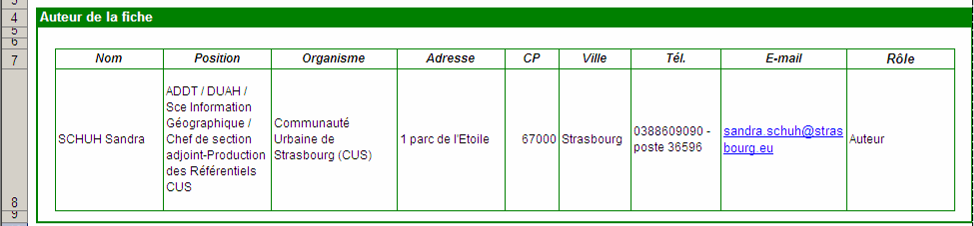 Références techniquesDate de la ficheDéfinitionDate de création ou de dernière mise à jour de la fiche.RecommandationsCette information est généralement générée automatiquement par l’application lors de la création/modification de la fiche.ExemplesDate de la fiche : « 02/10/2008 »Références techniquesStandard des métadonnéesDéfinitionCette information est composée de 2 éléments :Le nom du standardLa version du standard.Elle définit le standard ou la norme utilisée pour structurer la description de la donnée et la rédaction de la fiche.RecommandationsPar défaut le standard est « ISO19115 » faisant référence à la norme du même nom et sa version « 2003/Cor.1 :2006 ».ExemplesStandard des métadonnées :Nom du standard : « ISO19115 »Version du standard : « 2003/Cor.1 :2006 »Références techniquesNom du standard :Version du standard :Description de la donnée géographiqueTitre de la donnéeDéfinitionLe titre correspond à un ensemble d’informations permettant d’identifier et qualifier rapidement la donnée. C’est généralement l’information qui apparaît en premier à la suite des recherches effectuées pour trouver une donnée. Le titre doit être explicite et définir clairement la donnée.RecommandationsIl est recommandé de préciser dans le titre :Le type de donnée (carte, donnée thématique, référentiel, etc.)Le nom de la donnée, officiel ou habituel, en évitant l’utilisation d’un acronyme non explicitéLa version ou le millésime (année/date de production) de la donnéeLe nom de l’emprise ou du territoire concerné par la donnéeExemplesTitre de la donnée : « REFERENTIEL CIGAL : Base de données d’occupation du sol 2008 (BdOCS2008-CIGAL) – Alsace »REFERENTIEL CIGAL : la donnée correspond à un référentiel produit ou acquis dans le cadre du partenariat CIGAL.Base de données … 2008 (BdOCS2008-CIGAL) : nom développé de la donnée avec entre parenthèse la version abrégée.Alsace : territoire couvert par la donnée.Titre de la donnée : « DONNEE THEMATIQUE : Piste cyclables 2010 – Communauté Urbaine de Strasbourg (CUS) »DONNEE THEMATIQUE : la donnée correspond à une donnée thématique.Piste cyclables 2010 : nom de la donnée, précisant le thème concerné ainsi que le millésime.Communauté Urbaine de Strasbourg (CUS) : territoire couvert par la donnée.Titre de la donnée : « CARTE : Découpage administratif pas SCOT en 2004 – Haut-Rhin »CARTE : la fiche décrit une carte (donnée mise en forme).Découpage administratif pas SCOT en 2004 : titre de la carte précisant son objet ainsi que le millésime.Haut-Rhin : territoire couvert par la donnée.Références techniquesRésuméDéfinitionLe résumé permet de décrire la donnée en lui attribuant une définition officielle, quand elle existe, ou une définition commune, afin de rendre la donnée compréhensible par l’utilisateur. Il s’agit en particulier de définir au mieux l’information ou le phénomène représenté dans la donnée.C’est un élément indispensable de la fiche de description.RecommandationsLe résumé doit reprendre les éléments essentiels et caractéristiques de la donnée pour offrir une description synthétique et précise.Voici quelques pistes qui peuvent servir d’aide à la saisie :Existe-il une définition de la donnée ? Si oui, elle peut être reprise dans le résumé.Quel est l’objectif du lot de données, pourquoi est-il produit/géré ?Des exemples d’usages de ces données géographiques ? A quelle(s) compétence(s) de la collectivité répond-il ?Combien de personnes gèrent le lot ? Comment est organisé le cycle de vie de l’information ? Est-ce sous traité à un bureau d’étude ?Quel est le nombre de classes ?Quel est le volume total (nombre d’enregistrements) ?En moyenne quel est le volume mis à jour par jour/semaine/mois ou autre ? Exemples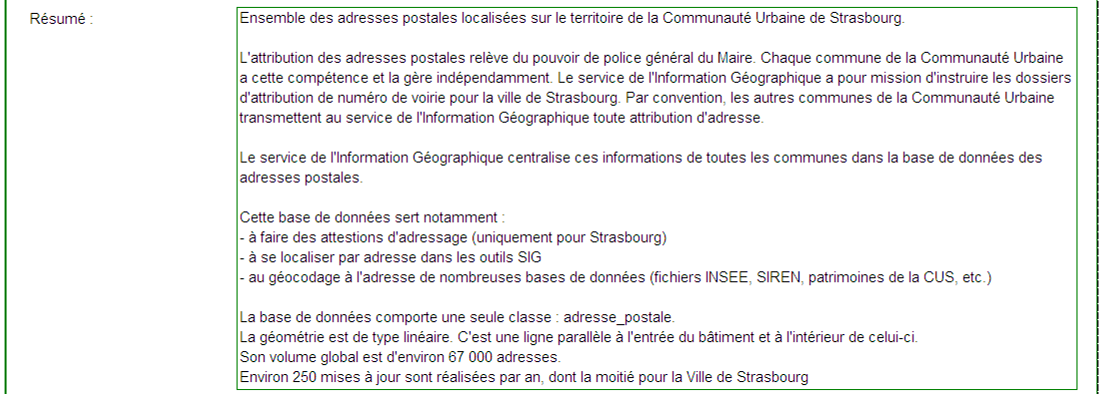 Références techniquesIllustration de la donnéeDéfinitionCe champ fourni un lien vers une image représentant la donnée (principalement le lot de donnée). Il peut s’agir d’une représentation de la donnée ou d’une carte basée sur cette donnée. La carte ou la couche de données doit être clairement mise en évidence sur l’image créée par une sémiologie graphique adaptée.RecommandationsLes caractéristiques de l’image ne sont pas imposées, cependant, il faut veiller à :Fournir une image lisible et représentative de la donnée décrite.Fournir une image de taille et de poids raisonnable, adaptée aux données représentées (ex. : 300 x 300px à 96dpi pour 50 à 200ko). Privilégier un format standard, adapté à une représentation sur internet (ex. : jpg, png, etc) et éviter les format non compressés ou spécifiques à une utilisation (ecw, geoTif, etc.)Il est recommandé de donner à l’image le même nom que le fichier de métadonnées. Un suffixe précisant le numéro d’ordre peut être ajouté lorsque plusieurs illustrations sont mises à disposition : « NomFiche-1.jpg », « NomFiche-2.jpg », etc.Le lien vers la ou les illustrations doit être unique, public et disponible de façon pérenne.Le stockage des illustration et leur accessibilité est sous la responsabilité de l’organisme qui saisie ou gère la fiche de métadonnéesExemplesIllustration : « http://www. ... »Références techniquesChemin du fichier :Description de l’illustration :Dates de création, de mise à jour et de publication de la donnéeDéfinitionCes informations permettent de préciser une ou plusieurs dates représentatives de la vie de la donnée :création : la date de création de la donnée,publication : la date de publication ou de diffusion de la donnéerévision : la date de révision, de dernière mise à jour ou de version de la donnée.RecommandationsUne date au moins doit être renseignée. Normalement, à minima ce sera la date de création.La date de mise à jour ou dernière révision n’a de sens que si elle se distingue de la date de création.Dans le cadre d’une donnée « vivante » c’est-à-dire, une donnée qui se complète ou se met à jour très régulièrement (tous les jours, plusieurs fois par semaine), il est alors préférable de remplir de façon précise, l’information sue le « rythme de mise à jour » qui fait l’objet du paragraphe suivant. Il est néanmoins recommandé d’indiquer la date de création initiale qui reste inchangée pendant toute la vie de la donnée.ExemplesActualité de la donnée :Date de création : « 02/10/1978 »Date de mise à jour : « 10/01/2012 »Références techniquesDate :Type de date :Rythme de mise à jourDéfinitionCe champ permet de spécifier la fréquence de mise à jour prévue de la donnée, selon une liste fermée de possibilités.La liste des valeurs proposées dans le cadre du partenariat CIGAL est celle définit par la norme ISO 19115 (liste B.5.18 MD_MaintenanceFrequencyCode) et reprise dans le tableau suivant.Liste des fréquences de mise à jour de la donnée :RecommandationsSi la fréquence de mise à jour prévue n’est pas disponible dans la liste, utiliser le code "Inconnue".Si aucun changement n'est programmé, sélectionnez "Non planifiée" dans la liste.La valeur par défaut est « Inconnue »ExemplesFréquence de mise à jour : « Continue »Références techniquesLangue de la donnéeDéfinitionSi la donnée décrite contient des informations textuelles (table attributaire avec des noms de lieu par exemple), c’est la ou les langue(s) utilisée(s) pour renseigner ces informations.Parmi la liste des 23 langues officielles de l’union européenne indiquées par la directive Inspire, dans le cadre du partenariat CIGAL, 3 langues sont proposées par défaut : le français, l’anglais et l’allemand (cf. liste complète en annexe 2).Liste des langues proposées dans le cadre du partenariat CIGAL :RecommandationsPar défaut la langue de la donnée est « français ».Si la donnée ne contient pas de données textuelles (ex. : un modèle numérique de terrain (MNT) sous forme de fichiers de points XYZ, ou un orthophotographie), il est préconiser d’indiquer comme langue pour la donnée la même langue que pour la description de la fiche de métadonnées. Généralement ce sera le français.ExemplesLangue de la donnée : « Français »Références techniquesIdentifiant de la donnéeDéfinitionLe ou les identifiants de la donnée correspondent à un ou plusieurs codes permettant d’identifier de manière unique la donnée.Ces codes ne sont jamais modifiés pour une donnée même lors de sa mise à jour.RecommandationsAfin d’obtenir un code unique, il est recommandé de construire cet identifiant en associant le code pays de l’organisme propriétaire de la donnée, son numéro SIREN, ainsi qu’un code unique définit par le propriétaire de la donnée selon le schéma ci-dessous.Le code unique peut être généré de façon automatique selon un algorithme ou de façon aléatoire.Structure recommandée de l’identifiant :Code du pays : « FR »Séparateur : « – »Code SIREN : code à 9 chiffresSéparateur : « – »Code uniqueIl est également possible d’associer au code un espace de nommage pour préciser sa provenance (cf. exemple 2 ci-dessous). L’espace de nommage correspond au domaine dans lequel la donnée est identifiée par ce code et renvoie généralement à l’organisme qui a attribué l’identifiant à la donnée.Il est recommandé d’intégrer les informations concernant l’espace de nom, dans le code de la donnée (cf. exemple 1 ci-dessous).ExemplesIdentifiant de la donnée :Code : « FR–236700019–120523_D023 »Ce qui signifie :FR : code pour la France236700019 : numéro SIREN de la Région Alsace120523_R004 : numéro unique établi en interne à la Région Alsace, composé de la date de création de la donnée (23/05/2012) suivi de la lettre « D » indiquant qu’il s’agit d’une donnée et d’un numéro d’ordre.Identifiant de la donnée :Code : « 110309_BdOCS2008-CIGAL »Espace de nommage : « FR–236700019 »Ce qui signifie :Pour le code : « 110309_BdOCS2008-CIGAL » est un code unique établi en interne à la Région Alsace pour le partenariat CIGAL, composé de la date de création de la donnée (09/03/2011) suivi du nom officiel de la base de donnéesPour l’espace de nommage : « FR » est le code pour la France et « 236700019 », le numéro SIREN de la Région AlsaceRéférences techniquesIdentifiant de la donnée :Espace de nommage :Catégorie internationaleDéfinitionCe champ permet de classer la donnée dans une ou plusieurs catégories d’une liste fermée et internationale, facilitant ainsi la recherche de cette donnée. Il est important d’associer la donnée à la (ou les) thématique(s) la plus pertinente.La liste des valeurs proposées dans le cadre du partenariat CIGAL est celle définit par la norme ISO 19115 (liste B.5.27 MD_TopicCategories) et reprise dans le tableau suivant.Liste des catégories internationales :RecommandationsIl est recommandé de n’indiquer qu’une seule catégorie. Une donnée appartenant à plusieurs catégories doit rester une exception, mais si elle appartient bien à plusieurs catégories alors ne pas hésiter à lui associer plusieurs catégories.Il est important de s’assurer de la cohérence des informations saisies pour la catégorie internationale et la classification européenne Inspire (cf. paragraphe 3.9 et tableau de correspondance en annexe 7).ExemplesCatégorie internationale : « Localisant »Références techniquesClassification européenne INSPIREDéfinitionCe champ permet de classer la donnée dans un ou plusieurs thèmes d’une liste fermée de valeurs définis au niveau européen via la directive INSPIRE. Cette classification vise à faciliter la recherche de cette donnée. Il est important d’associer la donnée au(x) thème(s) le(s) plus pertinent parmi les 34 thèmes ci-après définis.La liste des valeurs proposées dans le cadre du partenariat CIGAL est celle définit par la directive européenne Inspire, s’appuyant sur le Thesaurus GEMET des thèmes Inspire et reprise dans le tableau suivant.Liste des thèmes de classification européens :RecommandationsIl est recommandé de n’indiquer qu’un seul thème INSPIRE. Une donnée appartenant à plusieurs thèmes doit rester une exception, mais si elle appartient bien à plusieurs thèmes, ne pas hésiter à lui associer plusieurs thèmes.Il est important de s’assurer de la cohérence des informations saisies pour la catégorie internationale et la classification européenne Inspire (cf. paragraphe 3.8 et tableau de correspondance en annexe 7).ExemplesClassification européenne : « Répartition de la population – démographie »Références techniquesClassification européenne INSPIRE :Thesaurus « GEMET – INSPIRE Theme » :Date :Type de date :Mots-clésDéfinitionLors de la description d’une donnée, il est possible et conseillé d’indiquer un ou plusieurs mots-clés qui faciliteront la recherche pour l’utilisateur final.RecommandationsLes mots-clés viennent en complément de la catégorie internationale et des éléments de la classification européenne. Il n’est donc pas nécessaire de reprendre les thèmes déjà définis.Les mots-clés doivent être écrits en minuscule, accentués et au singulier.Leur choix doit répondre à quelques règles de bon sens pour faciliter la recherche par l’utilisateur final :Inutile de saisir un trop grand nombre de mots-clés : 3 à 10 mots-clés doivent généralement suffire.Privilégier les termes qui qualifient la donnée au détriment de ceux qui seront trop génériques comme « donnée géographique » ou « base de données ».Eviter de renseigner ici une information qui relève d’un autre champ, comme le système de projection, le format de diffusion ou la catégorie internationale.Saisir des mots susceptibles d’être recherchés par l’utilisateur final, c’est à dire utilisés dans le langage habituel. Par exemple, le terme « chemin » sera sans doute préférable à celui de « sente ». Cependant, dans certains cas, données techniques par exemple, des termes spécifiques peuvent être privilégiés.Lorsque les mots-clés sont issus d’un thésaurus, il est recommandé de préciser les informations sur le thésaurus (nom du thesaurus et la date de création, publication ou mise à jour) dans les champs correspondants.Pour renseigner les mots-clés, il est conseillé d’utiliser le thésaurus GEMET qui est multilingue :  http://www.eionet.europa.eu/gemet/alphabetic?langcode=fr.Pour ce thésaurus, les informations à renseigner sont :Nom du thésaurus : « GEMET - Concepts, version 3.0, 2011-07-13 »Date de publication : « 13/07/2011 »ExemplesMot-clé complémentaire :Mot-clé : « modèle terrestre numérique »Nom du thésaurus : « GEMET - Concepts, version 3.0, 2011-07-13 »Date de publication : « 13/07/2011 »Références techniquesMot-clé complémentaire :Thesaurus :Date :Type de date :Contacts pour les donnéesDéfinitionCe groupe de champs permet de connaître les personnes ou les organismes qui sont intervenus ou interviennent encore dans la vie de la donnée (production, mise à jour, diffusion, etc.).Chaque contact se compose de plusieurs informations :Nom/Prénom,Fonction, Nom de l’organisme,Adresse,Code postal,Ville,Téléphone,Email,Rôle de la personne à contacterParmi les valeurs possibles des rôles pour un contact définies par la norme ISO 19115 (liste B.5.5 CI_RoleCode), pour faciliter la saisie dans le cadre du partenariat CIGAL, les valeurs proposées par défaut sont « Fournisseur », « Gestionnaire », « Propriétaire », « Point de contact » et « Auteur » (cf. liste complète en annexe 5).Liste des rôles proposés dans le cadre du partenariat CIGAL :RecommandationsAu moins un contact ayant pour rôle « Point de contact » doit être défini pour chaque donnée. Il correspond à la personne ou l’organisme à contacter pour obtenir des informations complémentaires et des précisions sur la donnée. Il s’agit généralement de son gestionnaire ou administrateur qui est également l’auteur de la fiche de description.D’autres contacts peuvent être également ajoutés. Il est d’ailleurs recommandé d’indiquer le fournisseur de la donnée. Cette information apparaîtra dans la partie « Accès aux données « sur la fiche de consultation.Il est recommandé de saisir l’ensemble des informations descriptives du contact, notamment :Le nom du contact en majuscules et le prénom avec la première lettre en majusculesLa fonction du contact, en précisant si nécessaire la direction ou le service dont il dépendL’organisme en toute lettre (éviter les signes non explicités)L’adresse e-mail de la peronne à contacterLe rôle, indispensable avec comme valeur par défaut « Point de contact » Exemples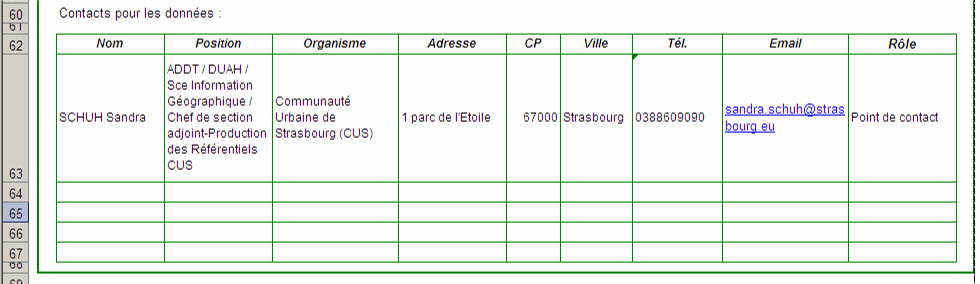 Références techniquesPoint de contact :Rôle du contact :Référence géographique de la donnéeEmpriseDéfinitionCe champ permet d’indiquer l'emprise explorée où des informations ont été recueillies pour constituer la donnée. Ils s’agit d’un rectangle de délimitation intégrant la zone d’étude dans laquelle les données ont été identifiées et localisées. Une emprise est ainsi constituée :D’un nom la qualifiantDe 4 coordonnées précisant les longitudes ouest et est et les latitudes sud et nord du rectangle englobant dans lequel est située la zone concernant la donnéeRecommandationsDans le cas particulier où la donnée couvre plusieurs zones distinctes, il est possible de renseigner plusieurs emprises si celles-ci ne se superposent pas.L’emprise doit englober l’étendue du territoire pour lequel le producteur garantit la connaissance et la saisie de l’information fournie. L’absence vérifiée d’éléments sur un territoire constitue une information en soi, ainsi, le rectangle englobant peut parfois couvrir une zone bien plus large que l’emprise des données elles-mêmes.Cependant, dans un souci de qualité et de précision de la description de la donnée, le rectangle de délimitation doit être le plus ajusté possible, afin de délimiter le plus fidèlement possible la donnée décrite. Exemples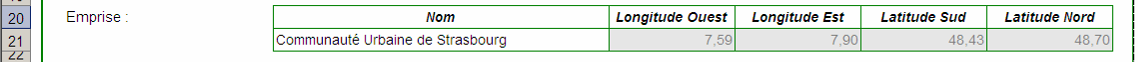 Références techniquesNom de l’emprise :Coordonnées de l’emprise :Système de projectionDéfinitionInformation qui indique le ou les systèmes de projections dans lesquels sont disponibles la donnée décrite. Listes de systèmes de projection couramment utilisées en alsace :RecommandationsToutes les données échangeables devraient être disponibles au moins en projection Lambert 93. Pour l’Alsace, la projection locale Lambert 93 CC48 (zone 9) est privilégiée.Il est recommandé d’indiquer le système géodésique utilisé (datum), le nom habituel d’usage de la projection le cas échéant et son code EPSG.Pour la France, la liste des systèmes de projection et des codes EPSG peut être consultée en suivant le lien : http://georezo.net/wiki/main/dico/epsg.ExemplesSystème de projection : « RGF93 – Lambert 93 CC48 (EPSG:3948) »Références techniquesEtendue temporelleDéfinitionL’étendue temporelle définit la période de temps couverte par le contenu de la donnée. C’est un indicateur de l’actualité de la donnéeCette période peut être exprimée de l’une des manières suivantes :une date déterminée,un intervalle de dates exprimé par la date de début et la date de fin de l’intervalle,un mélange de dates et d’intervalles.RecommandationsDans le cadre du partenariat CIGAL il est recommandé de renseigner prioritairement une date de création, de révision ou de publication pour la donnée (cf. paragraphe 2.4). L’étendu temporelle est une information alors considérée comme optionnelle.Pour les étendues temporelles, le système de référence par défaut est le calendrier grégorien.Indiquer le système de référence uniquement lors de l’utilisation d’un autre système de calcul des périodes de temps, comme par exemple les ères géologiques.ExemplesIl peut s’agir par exemple des dates de début et de fin d’une campagne de prise de mesures ou de la période de validité d’une donnée règlementaire.Etendue temporelle : « 2011-08-24 » / « 2013-08-24 »Références techniquesEtendue temporelle :Système de référence temporel :Type de représentationDéfinitionCette information permet de savoir s’il s’agit de données vecteur, raster, tabulaire, à maille triangulaire, 3D, etc. Parmi les valeurs possibles des type de représentations spatiales définies par la norme ISO 19115 (liste B.5.26 MD_SpatialRepresentationTypeCode), pour faciliter la saisi dans le cadre du partenariat CIGAL, les valeurs proposées par défaut sont « Vecteur » et « Raster » (cf. liste complète en annexe 6).Liste des type de représentations spatiales proposés dans le cadre du partenariat CIGAL :RecommandationsLa valeur par défaut est « Vecteur ».La représentation spatiale d’une carte est « Raster ».ExemplesType de représentation : « Vecteur »Références techniquesQualité de la donnéeRésolution spatialeDéfinitionCe champ permet de spécifier l’échelle ou la résolution de la donnée.Il s’agit généralement de l’échelle optimum d’utilisation de la donnée pour réaliser des cartes ou des analyses spatiales.On choisit d’indiquer la résolution spatiale : soit en échelle de représentation ou échelle équivalente (principalement pour les représentations cartographiques),soit sous la forme d’une distance au sol, principalement pour les données maillées et des produits dérivés d’imagerie, représentant la résolution des données (typiquement la taille d’un pixel d’une image au sol).RecommandationsL’échelle de la donnée décrite ne peut pas être plus grande que celle du référentiel utilisé pour produire cette donnée géographique. Par exemple, on ne produit pas une donnée au 1 :2000ème  avec un SCAN 25).Pour l’échelle de représentation, indiquer seulement le dénominateur : pour une échelle au 1 :10000ème, la valeur à renseigner est « 10000 ».Pour la résolution, la valeur doit être renseignée en mètre.Un complément d’information concernant la résolution spatiale et notamment la précision de positionnement altimétrique et planimétrique de la donnée peut être indiqué dans le champ relatif à la qualité (cf. paragraphe 5.3).ExemplesEchelle : « 10000 »Résolution : « 0,5 »Références techniquesEchelle :Résolution :Niveau décritDéfinitionIl s’agit d’une information technique précisant à quel niveau est décrite la qualité de la donnée, généralement au niveau du « jeu de données » ou de la « série de données ».Parmi les valeurs possibles de type de ressources définies par la norme ISO 19115 (liste B.5.25 MD_ScopeCode), pour faciliter la saisie dans le cadre du partenariat CIGAL, les valeurs proposées par défaut sont « Jeu / série de données » et « Collection / ensemble de série de données » (cf. liste complète en annexe 4).Liste des types de ressources proposées dans le cadre du partenariat CIGAL :RecommandationsLa valeur par défaut est celle du « Type de donnée décrite » (cf. paragraphe 1.4).Cette information technique ne devrait pas être modifiée par l’utilisateur.ExemplesNiveau décrit : « Jeu de données ».Références techniquesTexte sur la qualitéDéfinitionLa description de la qualité des données n'a pas pour vocation de dire si la donnée est de bonne ou de mauvaise qualité mais de vérifier que le niveau de qualité proposé est en adéquation avec l'application envisagée et les besoins des utilisateurs.Elle en précise par notamment l’exhaustivité, la précision, les limites d’utilisation, etc.Ce texte doit également fournir des éléments sur la généalogie de la donnée (données sources) et son mode de production.RecommandationsIl est recommandé d’être le plus précis possible dans la description de la qualité de la donnée. Les informations qui doivent être renseignées sont par exemple :L’exhaustivité : quelle partie est concernée par le lot de données ? Qu’est-ce qui est exclut ?La précision positionnement planimétrique : indiquer des éléments complémentaires aux informations sur la résolution spatiale (cf. paragraphe 5.1) en explicitant les conditions optimum d’usage et d’exploitation de la donnée.Le contrôle qualité : y-a-il un contrôle qualité des données ? Si oui, expliquer les règles générales de celui-ci et les résultats obtenus. Y-a-il des attributs qui informent de la qualité de l’objet (par exemple un code précision) ?Le mode de production : existe-il un cahier des charges ou un dossier de spécifications techniques ?Les limites techniques d’utilisation : vous pouvez avertir l’utilisateur des usages pour lesquels le jeu de données n’est pas adapté.La généalogie et l’historique de la donnée : texte libre qui retrace l'histoire des données en décrivant les principales phases de production, de contrôle et de correction de la base, en indiquant les données ayant permis cette fabrication (référentiels et données exogènes notamment). Pour les données 3D préciser l’étendue verticale et le système vertical de référence.Préciser les éléments d’étendu temporelle.Il est également possible de faire le lien avec des éléments de documentation (cf. paragraphe 6.8).Exemples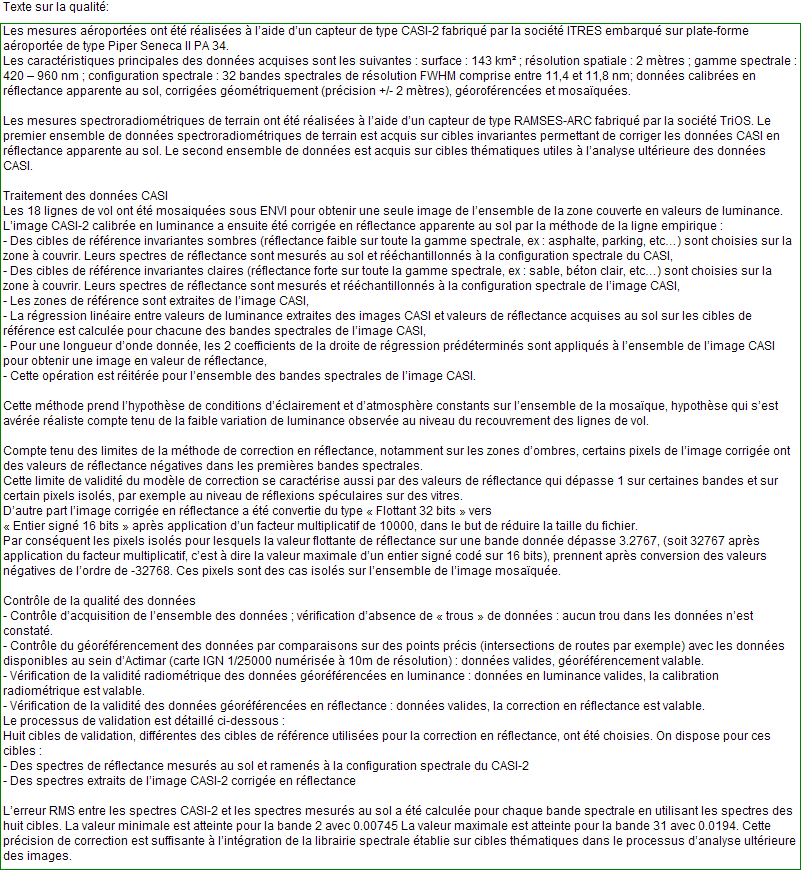 Références techniquesDiffusion de la donnéeJeu de caractères (encodage) de la donnéeDéfinitionIl s’agit d’une information purement technique précisant l’encodage utilisé pour générer le fichier d’échange de la fiche au format XML. Il est normalement définit par l’application utilisée.Parmi les valeurs possibles d’encodage des caractères de la fiche définies par la norme ISO 19115 (liste B.5.10 MD_CharacterSetCode), dans le cadre du partenariat CIGAL, les valeurs proposées par défaut sont « utf8 », « utf16 », « 8859part1 », « 8859part15 » et « 8859part16 » (cf. liste complète en annexe 3).Liste des jeux de caractères proposés dans le cadre du partenariat CIGAL :RecommandationsLa valeur par défaut est « utf8 ».ExemplesJeu de caractères : « utf8 »Jeu de caractères : « 8859part1 »Références techniquesFormat de diffusionDéfinitionCes informations indiquent le ou les formats dans lesquels la donnée est disponible auprès du fournisseur. Il est demandé de précisé la version du format.Les spécifications ou une description du format peuvent également être renseignées.  RecommandationsPrivilégier les formats communément utilisés dans les SIG et notamment les formats d’échange.Il est recommandé d’indiquer le nom du format en toute lettre en plus de l’extension du fichier lorsque c’est le cas.ExemplesFormat de diffusion : « Shapefile (shp) » / « 1.0 ».Références techniquesNom du format :Version du format :Spécification du format :Limites et contraintes légales d’accès et d’utilisationGénéralité sur les contraintes légales d’accès et d’utilisationCes informations concernent l’approche légale des limites et contraintes d’accès et d’utilisation de la donnée. Les limites d’usage de la donnée relatives à ses caractéristiques techniques (échelle, précision, etc.) sont à renseigner dans le texte sur la qualité de la donnée (cf. paragraphe 5.3).Pour définir les limites et contraintes légales d’accès et d’utilisation de la donnée, 4 informations sont à renseigner :Les contraintes de sécurité liées au niveau de classification ou de confidentialité de la donnée (donnée sensible, donnée secret défense, etc.)Les contraintes l’égales d’accès et d’utilisation publique liées à des restrictions permises par la directive Inspire (données sur les espèces menacées, données nominatives, etc.)Les contraintes l’égales d’accès et d’utilisation liées à l’existence d’autres restrictions imposées par la loi (droits d’auteur, licence, etc.)Les conditions légales d’utilisation de la donnée liées à des contraintes administratives d’usage et d’accès (redevances, droits de représentation, mentions légales, etc.)Les 3 premières informations dépendant de listes fermées de valeurs. La dernière permet la saisie de texte libre.Dans le cadre du partenariat CIGAL il est proposé de mettre en œuvre ces éléments de la façon suivante :Le niveau de confidentialité est une liste de valeurs (secret, confidentiel, etc.) à saisir obligatoirement et ayant par défaut la valeur « Non classifié » (cf. paragraphe 6.3.2)Les contraintes légales d’accès et d’utilisation définis par la directive INSPIRE correspondent à une liste de valeurs relatives au code de l’environnement et à la directive INSPIRE. Par défaut, la valeur est fixée à « Pas de restriction d’accès public selon INSPIRE » (cf. paragraphe 6.3.3).Les contraintes légales d’accès et d’utilisation liées à d’autres restrictions imposées par la loi sont définies via une liste de valeurs relatives au droit d’auteur / propriété (brevet, licence, etc.). Par défaut ce champ est non renseigné et non obligatoire (cf. paragraphe 6.3.4).Les conditions et mentions légales d’utilisation sont saisies sous forme de texte libre et viennent compléter les informations des 3 listes précédentes. Par défaut, la valeur renseignée est « Aucune condition d’accès ne s’applique ». Il est cependant recommandé de bien préciser les mentions légales et les sources à faire figurer sur les supports utilisant les données (cf. paragraphe 6.3.5).Niveau de classification ou confidentialité de la donnéeDéfinitionInformation sur le niveau de classification ou confidentialité de la donnée.La liste des valeurs proposées dans le cadre du partenariat CIGAL est celle définit par la norme ISO 19115 (liste B.5.11 MD_ClassificationCode) et reprise dans le tableau suivant.Liste des valeurs pour la classification de la donnée :RecommandationsLa valeur par défaut est fixée à « Non classifié ».Une seule valeur peut-être renseignée.La classification de la donnée à un niveau supérieur de confidentialité, autre que « Non classifié » indique le caractère sensible de la donnée. Elle doit être justifiée légalement.ExemplesNiveau de confidentialité : « Non classifié »Références techniquesContraintes légales d’accès public selon INSPIREDéfinitionCette information renseigne l’utilisateur sur les contraintes d’accès publics imposées par la loi au regarde la mise en œuvre d’Inspire.La liste des valeurs proposées dans le cadre du partenariat CIGAL est celle définit au niveau français par la Conseil National de l’information Géographique (CNIG) et reprise dans le tableau suivant.Liste des valeurs pour la définition des contraintes légales d’accès public selon INSPIRE :Il est précisé que l’article L124-4-I du code de l’environnement (cas 1, 4, 6, 7 et 8) ne peut pas être invoqué pour justifier une restriction d’accès public à des informations concernant des émissions dans l’environnement (article L 127-6 du même code).Par ailleurs, selon l’article L127-8-IV du code de l’environnement, une restriction d’accès public au titre de l’article L124-5-II 1er ou 2ème alinéa du code de l’environnement (cas 2 et 3) induit une restriction de partage de la donnée entre autorités publiques.RecommandationsLa valeur par défaut est « Pas de restriction d’accès public selon INSPIRE ».ExemplesContrainte légale d’accès public selon Inspire : « Pas de restriction d’accès public selon INSPIRE ».Références techniquesContrainte d’accè :Autre contrainte :Autres contraintes légales d’accès public à la donnéeDéfinitionCet information renseigne l’utilisateur sur les contraintes d’accès publics imposées par la loi, indépendamment de la directive Inspire.La liste des valeurs proposées dans le cadre du partenariat CIGAL est celle définit par la norme ISO 19115 (liste B.5.24 MD_RestrictionCode) et reprise dans le tableau suivant.Liste des autres contraintes légales d’accès public :RecommandationsPar défaut, le champ est non renseigné ou possède la valeur « Pas de restriction d’accès public ».ExemplesAutre contrainte légale d’accès public : « Pas de restriction d’accès public ».Références techniquesContraintes d’accès :Autres conditions et mentions légales d’accès et d’utilisationDéfinitionCet information renseigne l’utilisateur sur les conditions d’utilisation de la donnée d’un point de vue administratif et légal.Il complète les informations relatives aux contraintes d’accès public liées à Inspire et autres contraintes précédemment renseignées. Il précise notamment les conditions d’accès en terme de licence, d’acte d’engagement, de mentions légales, de restriction d’usage dans un cadre commercial ou concurrentiel, etc.RecommandationsLes limites techniques d’usage et d’exploitation liées à la qualité de la donnée doivent être indiquées dans le champ dédié à cet effet (cf. paragraphe 5.3).Si aucune condition légale d’utilisation et d’accès n’existe, indiquer « Aucune autre condition légale ne s’applique ».Si les conditions ne sont pas connues, indiquer « Conditions inconnues ».Il est recommandé de préciser les mentions légales et les sources à faire figurer sur les supports de diffusion utilisant les données concernées.ExemplesConditions d’utilisation et mentions légales : « Données disponibles pour les autorités publiques après adhésion au partenariat CIGAL »« Utilisation commerciale directe ou indirecte interdite »« Mention obligatoire sur tout support de diffusion : BdOCS2008-CIGAL – www.cigalsace.org »Références techniquesAccès aux données et documents associésDéfinitionCe champ permet de lister les liens vers des données concernant la donnée. Il peut s’agir d’un lien de téléchargement de la donnée elle-même ou de tout document complémentaire et utile à une meilleure compréhension du lot de données (dossier de spécifications, acte d’engagement, tarifs, etc.).Ce lien (URL) doit être accompagné d’un nom et d’une description précisant la nature et le contenu de la donnée accessible. RecommandationsIl est recommandé d’utiliser des adresses URL complètes (pas de chemin relatif), publiques et pérennes.ExemplesAccès en ligne :Nom : « Rapport méthodologique de la BdOCS2008-CIGAL »Description : « Rapport méthodologique de production de la base de données d’occupation du sol CIGAL 2008 (BdOCS2008-CIGAL). »URL : « http://www.cigalsace.org/content/rapport-m%C3%A9thodologique-bdocs-2008-cigal »Références techniquesNom :Description :URL :Conformité de la donnéeGénéralités sur la conformité des donnéesCette information vise à renseigner l’utilisateur sur le respect de normes, standards ou autre spécification dans la manière dont la donnée est produite, structurée et diffusée.Dans le cadre du partenariat CIGAL, 2 niveaux distincts de conformité sont distingués afin de faciliter la saisie :La conformité aux règlements d’interopérabilité de la directive Inspire pour les donnéesLa conformité à d’autres spécifications sur lesquelles s’est appuyé le producteur de la donnée (COVADIS, CNIG, AFNOR, etc.).Le premier niveau dépend d’une liste fermée de valeurs. Si une classification européenne est renseignée (cf. paragraphe 3.9), le degré de conformité au règlement d’interopérabilité qui s’y rattache doit être fourni. Le second niveau n’est pas obligatoire et est rempli au libre choix de l’organisme décrivant les données. Dans les 2 cas, 4 informations sont attendues :Le nom de la spécificationLa date de sa création, révision ou publicationLa description des du contrôle de conformité réaliséLe degré de conformitéConformité de la donnée aux règles d’interopérabilité InspireNom de la spécificationDéfinitionCette information indique le nom et les références de la règle d’interopérabilité Inspire pour laquelle le degré de conformité a été évalué pour es données.La liste des valeurs proposées dans le cadre du partenariat CIGAL est celle définit au niveau français par la Conseil National de l’information Géographique (CNIG) et reprise dans le tableau suivant.Liste des spécifications relatives aux règles d’interopérabilité Inspire publiées au 1er juin 2012 :RecommandationsSeules les règles d’interopérabilité en lien avec le thème de la donnée renseigné au paragraphe 3.9 doit être saisie.ExemplesNom de la spécification : « COMMISSION REGULATION (EC) No 1205/2008 of 3 December 2008 implementing Directive 2007/2/EC of the European Parliament and of the Council as regards metadata »Références techniquesDate de création / modification / publication de la spécificationDéfinitionCette information indique la date de modification, publication ou révision de la spécification renseignée.RecommandationsSe rapporter à la spécification pour en connaître la date de création, publication ou révision (cf. tableau du paragraphe 7.2.1.1).ExemplesDate de publication : « 04/12/2008 »Références techniquesDate :Type de date :Explication du testDéfinitionCette information permet de renseigner l’utilisateur sur la manière dont le degré de conformité a été évalué.RecommandationsIl ne s’agit pas d’indiquer le degré de conformité (cf. paragraphe 7.2.4), mais la façon dont celui-ci a été évalué et les éventuels problèmes rencontrés.ExemplesRésultat du test : « … »Références techniquesDegré de conformitéDéfinitionCette information précise le résultat du test de conformité.Liste des valeurs possible pour le degré de conformité :RecommandationsSi cette information n’est pas renseignée, le degré de conformité est considéré comme « Non évalué ».La valeur par défaut est « Non évalué ».ExemplesDegré de conformité : « Non évalué »Références techniquesConformité de la donnée à d’autres spécificationsNom de la spécificationDéfinitionCette information indique le nom du standard, de la norme ou autre spécification pour lequel le degré de conformité de la donnée a été évalué.RecommandationsLa conformité aux règles d’interopérabilité Inspire ne doit pas être renseigné à ce niveau (cf. paragraphe 7.2.1).ExemplesNom de la spécification : « Géostandard de la COVADIS : Aménagement Numérique des Territoires - Infrastructures de communications électroniques »Références techniquesDate de création / modification / publication de la spécificationDéfinitionCette information indique la date de modification, publication ou révision de la spécification renseignée.RecommandationsSe rapporter à la spécification pour en connaître la date de création, publication ou révision.ExemplesDate de publication : « 25/01/2012 »Références techniquesDate :Type de date :Explication du testDéfinitionCette information permet de renseigner l’utilisateur sur la manière dont le degré de conformité a été évalué.RecommandationsIl ne s’agit pas d’indiquer le degré de conformité (cf. paragraphe 7.3.4), mais la façon dont celui-ci a été évalué et les éventuels problèmes rencontrés.ExemplesRésultat du test : « … »Références techniquesDegré de conformitéDéfinitionCette information précise le résultat du test de conformité.Liste des valeurs possible pour le degré de conformité :RecommandationsSi cette information n’est pas renseignée, le degré de conformité est considéré comme « Non évalué ».La valeur par défaut est « Non évalué ».ExemplesDegré de conformité : « Non évalué »Références techniquesBibliographieSans être exhaustif, vous trouverez ci-dessous les principaux documents ayant permis la rédaction du présent guide, ainsi que des éléments incontournables concernant la description des données géographiques.Norme ISO 19115:2003 / TC 211 – Géographic information/Geomatics / MetadataNorme ISO 19115:2003/Cor 1:2006 / TC 211 – Géographic information/Geomatics / MetadataDIRECTIVE 2007/2/CE DU PARLEMENT EUROPÉEN ET DU CONSEIL du 14 mars 2007 établissant une infrastructure d'information géographique dans la Communauté européenne (INSPIRE)http://eur-lex.europa.eu/LexUriServ/LexUriServ.do?uri=OJ:L:2007:108:0001:0014:fr:PDFRÈGLEMENT (CE) No 1205/2008 DE LA COMMISSION du 3 décembre 2008 portant modalités d'application de la directive 2007/2/CE du Parlement européen et du Conseil en ce qui concerne les métadonnéeshttp://eur-lex.europa.eu/LexUriServ/LexUriServ.do?uri=OJ:L:2008:326:0012:0030:FR:PDFRectificatif au règlement (CE) No 1205/2008 de la Commission du 3 décembre 2008 portant modalités d'application de la directive 2007/2/CE du Parlement européen et du Conseil en ce qui concerne les métadonnées http://eur-lex.europa.eu/LexUriServ/LexUriServ.do?uri=OJ:L:2009:328:0083:0083:FR:PDFRectificatif au règlement (CE) No 1205/2008 de la Commission du 3 décembre 2008 portant modalités d'application de la directive 2007/2/CE du Parlement européen et du Conseil en ce qui concerne les métadonnées http://inspire.jrc.ec.europa.eu/documents/Metadata/INSPIRE_MD_IR_and_ISO_v1_2_20100616.pdfLa directive INSPIRE pour les néophytes – 3ème édition (décembre 2011)http://georezo.net/blog/inspire/files/2011/12/La_directive_Inspire_pour_les_neophytes_V3.pdfGuide de saisie des éléments de métadonnées INSPIRE – Gabarit des donnéesGroupe de travail « Métadonnées » / Version 1.0 – Décembre 2011http://inspire.ign.fr/images/INSPIRE/metadonnees/guide-saisie-metadonnees-inspire_prj12.pdfAnnexe 1 : Profil de métadonnées CIGALDernière mise à jour : 14/06/2012 – V0.11Le profil de métadonnées CIGAL correspond à la liste des éléments d’information à renseigner pour décrire une donnée géographique dans le cadre du partenariat CIGAL.Cette liste a été établie en considérant :La norme ISO 19115La directive européenne INSPIRE et les règles associées d’implémentation pour les métadonnéesLe guide national français réalisé par le CNIG pour la saisie des éléments de métadonnées INSPIRE Le profil CIGAL est conforme à l’ensemble des exigences et obligations définis par ces différents documents, auxquels ont été ajoutées des informations complémentaires, qu’il est recommandé de renseigner pour disposer d’une fiche descriptive plus complète et précise.Dans le tableau suivant, les informations surlignées en jaune et dont le numéro est noté en gras sont obligatoires pour répondre aux exigences de la directive européenne INSPIRE et/ou la norme ISO 19115. Les autres champs sont simplement recommandés dans le cadre du partenariat CIGAL.Annexe 2 : Liste des 23 langues officielles de l’union européenne selon la directive InspireLa directive européenne Inspire prévoit la possibilité de sélectionner une ou plusieurs langues parmi la liste des 23 langues officielles de l’union européenne présentées dans le tableau ci-dessous.Afin de faciliter la saisie, dans le cadre du partenariat CIGAL, il a été décidé de proposer que les valeurs les plus fréquemment utilisées au niveau local.Annexe 3 : Liste des jeux de caractères de la norme ISO 19115La norme ISO 19115 prévoit une liste complète de valeurs pour définir l’encodage des caractères d’une fiche de description ou d’une donnée (liste B.5.10 MD_CharacterSetCode) présentée dans le tableau ci-dessous.Afin de faciliter la saisie, dans le cadre du partenariat CIGAL, il a été décidé de proposer que les valeurs les plus fréquemment utilisées au niveau local. Annexe 4 : Liste des types de ressources selon la norme ISO 19115La norme ISO 19115 prévoit une liste complète de valeurs pour définir le type de ressource décrite (liste B.5.25 MD_ScopeCode) présentée dans le tableau ci-dessous.Afin de faciliter la saisie, dans le cadre du partenariat CIGAL, il a été décidé de proposer que les valeurs les plus fréquemment utilisées au niveau local. Annexe 5 : Liste des rôles selon la norme ISO 19115La norme ISO 19115 prévoit une liste complète de valeurs pour définir le rôle d’un contact (liste B.5.5 CI_RoleCode) présentée dans le tableau ci-dessous.Afin de faciliter la saisie, dans le cadre du partenariat CIGAL, il a été décidé de proposer que les valeurs les plus fréquemment utilisées au niveau local. Annexe 6 : Liste des types de représentation spatiales selon la norme ISO 19115La norme ISO 19115 prévoit une liste complète de valeurs pour définir le type de représentation spatiale (liste B.5.25 MD_SpatialRepresentationTypeCode) présentée dans le tableau ci-dessous.Afin de faciliter la saisie, dans le cadre du partenariat CIGAL, il a été décidé de ne proposer que les valeurs les plus fréquemment utilisées au niveau local. Annexe 7 : correspondance thèmes INSPIRE / catégories internationalesLe tableau ci-dessous présente une correspondance entre les catégories internationales (ISO) et la classification thématique européenne Inspire des données.Lors de la description d’une donnée, il est indispensable de veiller à la cohérence de la saisie entre ces 2 listes de valeurs.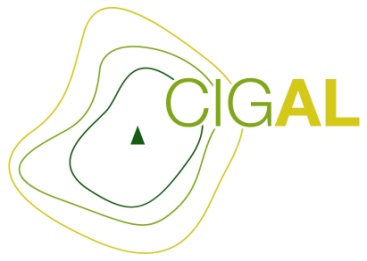 Coopération pour l’InformationGéographique en AlsaceDateVers.EvénementEffectué parOrganisme05/04/11V0.1Création du documentJean-Charles GUIMARD, Chef de projet IGCUS / SIG11/04/11V0.2Complètement Jean-Charles GUIMARD, Chef de projet IGCUS / SIG20/06/11V0.3Complètement Jean-Charles GUIMARD, Chef de projet IGCUS / SIG30/06/11V0.4Complètement Jean-Charles GUIMARD, Chef de projet IGCUS / SIG26/04/12V0.5Mise en forme CIGALAjout des recommandations du CNIGGuillaume RYCKELYNCKChargé de mission CIGALRégion Alsace / CIGAL28/04/12V0.6Mise en forme du document et correctionsGuillaume RYCKELYNCKChargé de mission CIGALRégion Alsace / CIGAL23/05/12V0.7Discussion et travail sur le document lors du groupe métadonnées CIGAL du 23/05/12Groupe technique CIGAL « Métadonnées »CIGAL23/05/12V0.8Reprise du document et intégration des observations du groupe métadonnées CIGAL de la réunion du 23/05/12.Dernière mise à jour le 11/06/12 avant envoi aux membres du groupe de travail métadonnées CIGAL.Guillaume RYCKELYNCKChargé de mission CIGALRégion Alsace / CIGAL12/06/12V0.9Discussion et travail sur le document lors du groupe métadonnées CIGAL du 12/06/12Groupe technique CIGAL « Métadonnées »Région Alsace / CIGAL13/06/12V0.10Reprise et intégration des observations formulées lors du groupe métadonnées CIGAL du 12/06/12 Guillaume RYCKELYNCKChargé de mission CIGALRégion Alsace / CIGAL14/06/12V0.11Mise à jour du profil CIGAL – Annexe 1Guillaume RYCKELYNCKChargé de mission CIGALRégion Alsace / CIGAL25/06/12V0.12Relecture du document. Simplification des listes de valeurs et report si nécessaire en annexe. Ajout de la bibliographie.Ajout des xpath.Guillaume RYCKELYNCKChargé de mission CIGALRégion Alsace / CIGAL07/08/12V0.13Relecture et intégration des remarques de Grégoire (cf. mail du 28/06/12).Ajout de précisions sur les mots-clés.Guillaume RYCKELYNCKChargé de mission CIGALRégion Alsace / CIGAL07/08/12V1.0Validation de la version 1.0Guillaume RYCKELYNCKChargé de mission CIGALRégion Alsace / CIGALINSPIREIdentifiant--INSPIRENom--INSPIREObligation/conditionNon présent dans le profil INSPIREISOIdentifiant2ISONomfileIdentifierISOCodemdFileIdISOObligation/conditionPrésent dans le Core ISOISOTypeChaîne de caractèresISOCardinalité1ISOXpathfileIdentifierImplémentation----Nom en françaisNom en anglaisCode ISO 639-2AnglaisEnglish  engFrançaisFrench  freAllemandGerman  gerINSPIREIdentifiantPart B 10.3INSPIRENomMetadata language (Langue des métadonnées)INSPIREObligation/conditionObligatoireISOIdentifiant3ISONomlanguageISOCodemdLangISOObligation/conditionObligatoire si non défini dans l’encodage de la ficheISOTypeListe de valeursISOCardinalité1ISOXpathlanguageImplémentationCet élément doit être renseigné sous la forme d’un code à trois lettres dans le fichier d’échange XML, en faisant référence aux langues officielles communautaires identifiées dans la norme ISO 639-2.Pour le français il s’agit de « fre ».Cet élément doit être renseigné sous la forme d’un code à trois lettres dans le fichier d’échange XML, en faisant référence aux langues officielles communautaires identifiées dans la norme ISO 639-2.Pour le français il s’agit de « fre ».IdValeurNom du standard de codage des caractères4utf88-bit variable size UCS Transfer Format, based on ISO/IEC 10646 5utf1616-bit variable size UCS Transfer Format, based on ISO/IEC 10646 68859part1ISO/IEC 8859-1, Information technology – 8-bit single-byte coded graphic character sets  – Part 1: Latin alphabet No. 1 208859part15ISO/IEC 8859-15, Information technology – 8-bit single-byte coded graphic character sets – Part 15: Latin alphabet No. 9 218859part16ISO/IEC 8859-16, Information technology – 8-bit single-byte coded graphic character sets – Part 16: Latin alphabet No. 10INSPIREIdentifiant--INSPIRENom--INSPIREObligation/conditionISOIdentifiant4ISONomcharacterSetISOCodemdCharISOObligation/conditionPrésent dans le Core ISOISOTypeListe de valeursISOCardinalité1ISOXpathcharacterSetImplémentationPar défaut, valeur définie à « utf8 ». Se référer à la norme ISO 19115 pour plus d’informations.Par défaut, valeur définie à « utf8 ». Se référer à la norme ISO 19115 pour plus d’informations.IdCode ISOIntituléDescription du type de ressource5datasetJeu / série de donnéesInformations appliquées aux caractéristiques de jeu de données6seriesCollection / ensemble de séries de donnéesInformations appliquées aux caractéristiques de la collection de donnéesINSPIREIdentifiantPart B 1.3INSPIRENomResource Type (Type de la ressource)INSPIREObligation/conditionObligatoireISOIdentifiant6ISONomhierarchyLevelISOCodemdHrLvISOObligation/condition--ISOTypeListe de valeursISOCardinalité1ISOXpathhierarchyLevelImplémentationDans le cadre de la directive INSPIRE, 3 valeurs sont possibles :« dataset » = jeu de données géographiques« series » = ensemble de jeux de données géographiques« service » = service de données géographiquesPour les données sortant du cadre de la directive, se référer si nécessaire à la norme ISO 19115 pour étudier les autres valeurs de la liste.Dans le cadre de la directive INSPIRE, 3 valeurs sont possibles :« dataset » = jeu de données géographiques« series » = ensemble de jeux de données géographiques« service » = service de données géographiquesPour les données sortant du cadre de la directive, se référer si nécessaire à la norme ISO 19115 pour étudier les autres valeurs de la liste.IdCode ISOIntituléFonction de l’organisme cité en référence1resourceProviderFournisseurOrganisme  ou personne qui délivre physiquement la fiche de description, soit de manière directe au destinataire, soit par l’intermédiaire d’un diffuseur.2custodianGestionnaireOrganisme  ou personne responsable de la gestion et de la mise à jour de la fiche de description.7pointOfContactPoint de contactOrganisme  ou personne que l’on peut contacter pour avoir des renseignements détaillés sur la fiche de description.11authorAuteurOrganisme  ou personne qui a complété la fiche de description. Il en détient les droits moraux.INSPIREIdentifiantPart B 10.1INSPIRENomMetadata point of contact (Point de contact des métadonnées)INSPIREObligation/condition1 contact doit être renseignéISOIdentifiant8ISONomcontactISOCodemdContactISOObligation/conditionObligatoire dans le Core ISOISOTypeContact (ensemble d’informations)ISOCardinalitéNISOXpathcontact/*/individualName			/organisationName			/positionName			/phone/*/voice			/address/*/deliveryPoint			/address/*/city			/address/*/postalCode			/address/*/electronicMailAddressImplémentation3 éléments sont obligatoires pour définir un contact selon la directive INSPIRE :L’organismeL’emailLe rôle (par défaut, « Point de contact » - se référer si nécessaire à la norme ISO 19115 pour plus de détails)3 éléments sont obligatoires pour définir un contact selon la directive INSPIRE :L’organismeL’emailLe rôle (par défaut, « Point de contact » - se référer si nécessaire à la norme ISO 19115 pour plus de détails)INSPIREIdentifiantPart B 10.2INSPIRENomMetadata date (Date des métadonnées)INSPIREObligation/conditionObligatoireISOIdentifiant9ISONomdateStampISOCodemdDateStISOObligation/conditionObligatoire dans le Core ISOISOTypeDate (YYYY-MM-DD)ISOCardinalité1ISOXpathdateStampImplémentationLa date doit être encodée selon la norme ISO 8601, sous la forme « YYYY-MM-DD) dans le fichier d’échange XML.Par exemple : « 2008-10-02 »La date doit être encodée selon la norme ISO 8601, sous la forme « YYYY-MM-DD) dans le fichier d’échange XML.Par exemple : « 2008-10-02 »INSPIREIdentifiant--INSPIRENom--INSPIREObligation/condition--ISOIdentifiant10ISONommetadataStandardNameISOCodemdStanNameISOObligation/conditionPrésent dans le Core ISOISOTypeChaîne de caractèresISOCardinalité1ISOXpathmetadataStandardNameImplémentationPar défaut : « ISO19115 »Par défaut : « ISO19115 »INSPIREIdentifiant--INSPIRENom--INSPIREObligation/condition--ISOIdentifiant11ISONommetadataStandardVersionISOCodemdStanVerISOObligation/conditionPrésent dans le Core ISOISOTypeChaîne de caractèresISOCardinalité1ISOXpathmetadataStandardVersionImplémentationPar défaut : « 2003/Cor.1 :2006 »Par défaut : « 2003/Cor.1 :2006 »INSPIREIdentifiantPart B 1.1INSPIRENomResource title (intitulé de la ressource)INSPIREObligation/conditionObligatoireISOIdentifiant360ISONomtitleISOCoderesTitleISOObligation/conditionObligatoire dans le Core ISOISOTypeChaîne de caractèresISOCardinalité1ISOXpathidentificationInfo/*/citation/*/titleImplémentation----ISOIdentifiant25ISONomabstractISOCodeidAbsISOObligation/conditionObligatoire dans le Core ISOISOTypeChaîne de caractèresISOCardinalité1ISOXpathidentificationInfo/*/abstractINSPIREIdentifiantPart B 1.2INSPIRENomResource abstract (Résumé de la ressource)INSPIREObligation/conditionObligatoireImplémentation----INSPIREIdentifiant--INSPIRENom--INSPIREObligation/condition--ISOIdentifiant49ISONomfileNameISOCodebgFileNameISOObligation/condition--ISOTypeChaîne de caractèresISOCardinalité1ISOXpathidentificationInfo/*/graphicOverview/*/fileNameImplémentation----INSPIREIdentifiant--INSPIRENom--INSPIREObligation/condition--ISOIdentifiant50ISONomfileDescriptionISOCodebdFileDescriptionISOObligation/condition--ISOTypeChaîne de caractèresISOCardinalité1ISOXpathidentificationInfo/*/graphicOverview/*/fileDescriptionImplémentation----INSPIREIdentifiantPart B 5.2 / Part B 5.3 / Part B 5.4INSPIRENomDate of publication (Date de publication)Date of revision (Date de dernière révision)Date of creation (Date de création)INSPIREObligation/conditionObligatoireISOIdentifiant394ISONomdateISOCoderefDateISOObligation/conditionObligatoire dans le Core ISOISOTypeDate (YYYY-MM-DD)ISOCardinalité1ISOXpathidentificationInfo/*/citation/*/dateImplémentationLes dates doivent être encodées selon la norme ISO 8601, sous la forme « YYYY-MM-DD) dans le fichier d’échange XML.Par exemple : « 2008-10-02 »Les dates doivent être encodées selon la norme ISO 8601, sous la forme « YYYY-MM-DD) dans le fichier d’échange XML.Par exemple : « 2008-10-02 »INSPIREIdentifiant--INSPIRENom--INSPIREObligation/conditionObligatoireISOIdentifiant395ISONomdateTypeISOCoderefDateTypeISOObligation/conditionObligatoire dans le Core ISOISOTypeListe fermée de valeursISOCardinalité1ISOXpathidentificationInfo/*/citation/*/dateTypeImplémentationSe référer si nécessaire à la norme ISO 19115 pour la liste des valeurs possibles.Se référer si nécessaire à la norme ISO 19115 pour la liste des valeurs possibles.IdCode ISOIntituléFréquence de mise à jour de la ressource1continualen continue Mise à jour continue2dailyquotidienne Mise à jour quotidienne3weeklyhebdomadaire Mise à jour hebdomadaire4fortnightlytous les 15 jours Mise à jour 2 fois par mois5monthlymensuelle Mise à jour mensuelle6quaterlytrimestrielle Mise à jour trimestrielle7biannualysemestrielle Mise à jour bi-annuelle8annualyannuelle Mise à jour annuelle9adNeededquand nécessaire Mise à jour lorsque cela est jugé nécessaire10irregularirrégulière Mise à jour irrégulière11notPlannednon planifiée Mise à jour non planifiée12unknowinconnue Mise à jour inconnueINSPIREIdentifiant--INSPIRENom--INSPIREObligation/condition--ISOIdentifiant143ISONommaintenanceAndUpdateFrequencyISOCodemaintFreqISOObligation/condition--ISOTypeListe de valeursISOCardinalité1ISOXpathidentificationInfo/*/resourceMaintenance/*/maintenanceAndUpdateFrequencyImplémentationNom en françaisNom en anglaisCode ISO 639-2AnglaisEnglish  engFrançaisFrench  freAllemandGerman  gerINSPIREIdentifiantPart B 1.7INSPIRENomResource language (Langue de la ressource)INSPIREObligation/conditionObligatoireISOIdentifiant39ISONomlanguageISOCodedataLangISOObligation/conditionObligatoire dans le Core ISOISOTypeListe de valeursISOCardinalitéNISOXpathidentificationInfo/*/languageImplémentationCet élément doit être renseigné sous la forme d’un code à trois lettres dans le fichier d’échange XML, en faisant référence aux langues officielles communautaires identifiées dans la norme ISO 639-2.Pour le français il s’agit de « fre ».Les langues régionales peuvent être utilisées (ex. : alsacien = « gsw »).Cet élément doit être renseigné sous la forme d’un code à trois lettres dans le fichier d’échange XML, en faisant référence aux langues officielles communautaires identifiées dans la norme ISO 639-2.Pour le français il s’agit de « fre ».Les langues régionales peuvent être utilisées (ex. : alsacien = « gsw »).INSPIREIdentifiantPart B 1.5INSPIRENomUnique resource identifier (Identificateur de ressource unique)INSPIREObligation/conditionObligatoireISOIdentifiant365 / 207ISONomIdentifier / CodeISOCodecitId / identCodeISOObligation/condition--ISOTypeChaîne de caractèresISOCardinalitéNISOXpathidentificationInfo/*/citation/*/identifier/*/codeImplémentationL’identifiant de la fiche de description est généralement ajouté comme identifiant pour la donnée afin d’assurer le lien entre les 2. Cet identifiant est de la forme « FileID_XXX » où « FileID » permet de caractériser le code et « XXX » correspond à l’identifiant de la fiche. Cet ajout peut/doit être automatisé.L’identifiant de la fiche de description est généralement ajouté comme identifiant pour la donnée afin d’assurer le lien entre les 2. Cet identifiant est de la forme « FileID_XXX » où « FileID » permet de caractériser le code et « XXX » correspond à l’identifiant de la fiche. Cet ajout peut/doit être automatisé.ISOIdentifiant365 / 208.1ISONomIdentifier / codeSpaceISOCodecitId / identCodeSpaceISOObligation/condition--ISOTypeChaîne de caractèresISOCardinalitéNISOXpathidentificationInfo/*/citation/*/identifier/*/codeSpaceINSPIREIdentifiant--INSPIRENomIdentificateur de donnée uniqueINSPIREObligation/condition--Implémentation----IdIntituléDéfinition1Agriculture(farming)Elevage et/ou cultures
Exemples : agriculture, irrigation, aquaculture, plantations2Flore et faune(biota)Flore et faune dans un écosystème naturel
Exemples : habitat, écologie, faune sauvage, faune aquatique, sciences biologiques, zones humides, végétation, biodiversité3Limites politiques et administratives(boundaries)Exemples : limites de pays, de provinces, de départements, de communes4Climatologie, météorologie(climatologyMeteorologyAtmosphere)Processus et phénomènes atmosphériques
Exemples : climat, météorologie, conditions atmosphériques, changements climatiques, couverture nuageuse5Economie(economy)Activités économiques
Exemples : production, travail, revenu, commerce, industrie, tourisme et éco-tourisme, foresterie, pêche, chasse, exploration et exploitation des ressources minières, pétrole, gaz naturel6Topographie(elevation)Topographie au dessous et dessus du niveau de la mer
Exemples : altitude, bathymétrie, MNT, pentes et calculs dérivés de l’altitude7Ressources et gestion de l’environnement(environnement)Ressources naturelles, protection, conservation des ressources naturelles
Exemples : pollution, traitement et stockage des déchets, suivi de l’environnement, gestion du risque, réserves naturelles, paysage8Géosciences(geoscientificInformation)Informations relatives aux sciences de la terre
Exemples : composants et processus géophysiques, géologie, minéralogie, tectonique, risque sismique9Santé(health)Santé, services de santé, épidémiologie
Exemples : maladies et épidémie, facteurs affectant la santé, santé mentale et physique, services de santé10Carte de référence de la couverture terrestre(imageryBaseMapsEarthCover)Carte de référence
Exemples : occupation des terres, imagerie aérienne et satellitale, carte thématiques, carte topographiques11Infrastructures militaires(intelligenceMilitary)Bases militaires et infrastructures12Hydrographie(inlandWaters)Exemples : fleuves, rivières, glaciers, lacs salés, systèmes hydrographiques, barrages, débits, qualité de l’eau13Localisant(location)Exemples : zones postales, adresses, points de contrôle, réseau géodésique14Océans(oceans)Composants et caractéristiques du milieu maritime
Exemples : littoral, récifs, marée, etc.15Planification et aménagement du territoire(planningCadastre)Exemples : carte d’utilisation des terres, plan d’occupation des sols, planification pour la prévention des risques16Société(society)Caractéristiques des sociétés et des cultures
Exemples :lois, anthropologie, éducation, données démographiques, archéologique, suivi des systèmes  sociaux, croyances, us et coutumes, crimes et justices17Aménagements urbains(structure)aménagements urbains
Exemples : musée, église, usines, maisons, monuments, boutiques, immeubles18Infrastructures de transport(transportation)Moyens de transports des personnes et des biens
Exemples : routes, aéroports, tunnels, viaducs, ponts, chemin de fer19Réseaux de télécommunication, d’énergie(utilitiesCommunication)Systèmes de distribution de gestion ou de stockage de l’énergie, de l’eau, des déchets. Infrastructures et services de communication.
Exemples : source d’énergie solaire, hydroélectrique, nucléaire, épuration et distribution des eaux, réseau de distributiINSPIREIdentifiantPart B 2.1INSPIRENomTopic category (Catégorie thématique)INSPIREObligation/conditionObligatoireISOIdentifiant41ISONomtopic CategoryISOCodetpCatISOObligation/conditionObligatoire dans le Core ISOISOTypeListe de valeurs ferméeISOCardinalitéNISOXpathidentificationInfo/*/topicCategoryImplémentationSe référer à la norme ISO 19115 pour idiquer dans le fichier d’échange XML le code international de la catégorie.Se référer à la norme ISO 19115 pour idiquer dans le fichier d’échange XML le code international de la catégorie.IdIntituléDéfintion1Référentiels de coordonnées (Coordinate reference systems)Systèmes de référencement unique des informations géographiques dans l'espace sous forme d'une série de coordonnées (x, y, z) et/ou la latitude et la longitude et l'altitude, en se fondant sur un point géodésique horizontal et vertical.2Systèmes de maillage géographique (Geographical grid systems)Grille multi-résolution harmonisée avec un point d'origine commun et une localisation ainsi qu'une taille des cellules harmonisées.3Dénominations géographiques (Geographical names)Noms de zones, de régions, de localités, de grandes villes, de banlieues,  de villes moyennes ou d'implantations, ou tout autre élément géographique ou topographique d'intérêt public ou historique.4Unités administratives(Administrative units)Unités d'administration séparées par des limites administratives et délimitant les zones dans lesquelles les États membres détiennent et/ou exercent leurs compétences, aux fins de l'administration locale, régionale et nationale.5Adresses(Addresses)Localisation des propriétés fondée sur les identifiants des adresses, habituellement le nom de la rue, le numéro de la maison et le code postal.6Parcelles cadastrales(Cadastral parcels)Zones définies par les registres cadastraux ou équivalents.7Réseaux de transport (Transport networks)Réseaux routier, ferroviaire, aérien et navigable ainsi que les infrastructures associées. Sont également incluses les correspondances entre les différents réseaux, ainsi que le réseau transeuropéen de transport tel que défini dans la décision no 1692/96/CE du Parlement européen et du Conseil du 23 juillet 1996 sur les orientations communautaires pour le développement du réseau transeuropéen de transport et les révisions futures de cette décision.8Hydrographie(Hydrography)Éléments hydrographiques, y compris les zones maritimes ainsi que toutes les autres masses d'eau et les éléments qui y sont liés, y compris les bassins et sous-bassins hydrographiques. Conformes, le cas échéant, aux définitions établies par la directive 2000/60/CE du Parlement européen et du Conseil du 23 octobre 2000 établissant un cadre pour une politique communautaire dans le domaine de l'eau et sous forme de réseaux.9Sites protégés(Protected sites)Zone désignée ou gérée dans un cadre législatif international, communautaire ou national en vue d'atteindre des objectifs spécifiques de conservation.10Altitude(Elevation)Modèles numériques pour l'altitude des surfaces terrestres, glaciaires et océaniques. Comprend l'altitude terrestre, la bathymétrie et la ligne de rivage.11Occupation des terres(Land cover)Couverture physique et biologique de la surface terrestre, y compris les surfaces artificielles, les zones agricoles, les forêts, les zones (semi-) naturelles, les zones humides et les masses d'eau.12Ortho-imagerie(Orthoimagery)Images géoréférencées de la surface terrestre, provenant de satellites ou de capteurs aéroportés.13Géologie (Geology)Géologie caractérisée en fonction de la composition et de la structure. Englobe le substratum rocheux, les aquifères et la géomorphologie.14Unités statistiques(Statistical units)Unités de diffusion ou d'utilisation d'autres informations statistiques.15Bâtiments(Buildings)Situation géographique des bâtiments.16Sols(Soil)Sols et sous-sol caractérisés selon leur profondeur, texture, structure et teneur en particules et en matières organiques, pierrosité, érosion, le cas échéant pente moyenne et capacité anticipée de stockage de l'eau.17Usage des sols(Land use)Territoire caractérisé selon sa dimension fonctionnelle prévue ou son objet socioéconomique actuel et futur (par exemple, résidentiel, industriel, commercial, agricole, forestier, récréatif).18Santé et sécurité des personnes(Human health and safety)Répartition géographique des pathologies dominantes (allergies, cancers, maladies respiratoires, etc.) liées directement (pollution de l'air, produits chimiques, appauvrissement de la couche d'ozone, bruit, etc.) ou indirectement (alimentation, organismes génétiquement modifiés, etc.) à la qualité de l'environnement, et ensemble des informations relatif à l'effet de celle-ci sur la santé des hommes (marqueurs biologiques, déclin de la fertilité, épidémies) ou leur bien-être (fatigue, stress, etc.).19Services d'utilité publique et services publics(Utility and governmental services)Comprend les installations d'utilité publique, tels que les égouts ou les réseaux et installations liés à la gestion des déchets, à l'approvisionnement énergétique, à l'approvisionnement en eau, ainsi que les services administratifs et sociaux publics, tels que les administrations publiques, les sites de la protection civile, les écoles et les hôpitaux. 20Installations de suivi environnemental (Environmental monitoring facilities)La situation et le fonctionnement des installations de suivi environnemental comprennent l'observation et la mesure des émissions, de l'état du milieu environnemental et d'autres paramètres de l'écosystème (biodiversité, conditions écologiques de la végétation, etc.) par les autorités publiques ou pour leur compte. 21Lieux de production et sites industriels (Production and industrial facilities)Sites de production industrielle, y compris les installations couvertes par la directive 96/61/CE du Conseil du 24 septembre 1996 relative à la prévention et à la réduction intégrées de la pollution et les installations de captage d'eau, d'extraction minière et de stockage.22Installations agricoles et aquacoles (Agricultural and aquaculture facilities)Équipement et installations de production agricoles (y compris les systèmes d'irrigation, les serres et les étables).23Répartition de la population – démographie (Population distribution — demography)Répartition géographique des personnes, avec les caractéristiques de population et les niveaux d'activité, regroupées par grille, région, unité administrative ou autre unité analytique.24Zones de gestion, de restriction ou de réglementation et unités de déclaration (Area management / restriction / regulation zones and reporting units)Zones gérées, réglementées ou utilisées pour les rapports aux niveaux international, européen, national, régional et local. Sont inclus les décharges, les zones restreintes aux alentours des sources d'eau potable, les zones vulnérables aux nitrates, les chenaux réglementés en mer ou les eaux intérieures importantes, les zones destinées à la décharge de déchets, les zones soumises à limitation du bruit, les zones faisant l'objet de permis d'exploration et d'extraction minière, les districts hydrographiques, les unités correspondantes utilisées pour les rapports et les zones de gestion du littoral.25Zones à risque naturel(Natural risk zones)Zones sensibles caractérisées en fonction des risques naturels (tous les phénomènes atmosphériques, hydrologiques, sismiques, volcaniques, ainsi que les feux de friche qui peuvent, en raison de leur situation, de leur gravité et de leur fréquence, nuire gravement à la société), tels qu'inondations, glissements et affaissements de terrain, avalanches, incendies de forêts, tremblements de terre et éruptions volcaniques.26Conditions atmosphériques (Atmospheric conditions)Conditions physiques dans l'atmosphère. Comprend les données géographiques fondées sur des mesures, sur des modèles ou sur une combinaison des deux, ainsi que les lieux de mesure. 27Caractéristiques géographiques météorologiques (Meteorological geographical features)Conditions météorologiques et leur mesure: précipitations, température, évapotranspiration, vitesse et direction du vent.28Caractéristiques géographiques océanographiques (Oceanographic geographical features)Conditions physiques des océans (courants, salinité, hauteur des vagues, etc.).29Régions maritimes (Sea regions)Conditions physiques des mers et des masses d'eau salée divisées en régions et en sous-régions à caractéristiques communes.30Régions biogéographiques (Bio-geographical regions)Zones présentant des conditions écologiques relativement homogènes avec des caractéristiques communes.31Habitats et biotopes(Habitats and biotopes)Zones géographiques ayant des caractéristiques écologiques particulières — conditions, processus, structures et fonctions (de maintien de la vie) — favorables aux organismes qui y vivent. Sont incluses les zones terrestres et aquatiques qui se distinguent par leurs caractéristiques géographiques, abiotiques ou biotiques, qu'elles soient naturelles ou semi-naturelles.32Répartition des espèces(Species distribution)Répartition géographique de l'occurrence des espèces animales et végétales regroupées par grille, région, unité administrative ou autre unité analytique.33Sources d'énergie(Energy resources)Sources d'énergie comprenant les hydrocarbures, l'énergie hydraulique, la bioénergie, l'énergie solaire, l'énergie éolienne, etc., le cas échéant accompagnées d'informations relatives à la profondeur/la hauteur de la source.34Ressources minérales(Mineral resources)Données minérales comprenant les minerais métalliques, les minéraux industriels, etc., le cas échéant accompagnées d'informations relatives à la profondeur/la hauteur de la donnée.INSPIREIdentifiantPart B 3.1INSPIRENomKeyword value (Catégorie thématique)INSPIREObligation/conditionObligatoireISOIdentifiant53ISONomkeywordISOCodekeywordISOObligation/condition--ISOTypeChaîne de caractèresISOCardinalitéNISOXpathidentificationInfo/*/descriptiveKeywords/*/keywordImplémentationINSPIRE n’identifie pas explicitement d’élément de métadonnées « Thème INSPIRE » mais induit son existence de par les exigences formulées sur la présence de mots-clés. Le thème INSPIRE est donc considéré comme un élément à part entière, mais sera codé dans le fichier d’échange XML comme un mot-clé lié au thésaurus spécifique « GEMET – INSPIRE Themes ».Le langage dans lequel les thèmes INSPIRE sont exprimés dans le fichier d’échange XML doit concorder avec le ou les langages des métadonnées.INSPIRE n’identifie pas explicitement d’élément de métadonnées « Thème INSPIRE » mais induit son existence de par les exigences formulées sur la présence de mots-clés. Le thème INSPIRE est donc considéré comme un élément à part entière, mais sera codé dans le fichier d’échange XML comme un mot-clé lié au thésaurus spécifique « GEMET – INSPIRE Themes ».Le langage dans lequel les thèmes INSPIRE sont exprimés dans le fichier d’échange XML doit concorder avec le ou les langages des métadonnées.INSPIREIdentifiantPart B 3.2INSPIRENomOriginating controlled vocabulary (Thesaurus / Vocabulaire contrôlé)INSPIREObligation/conditionObligatoireISOIdentifiant55ISONomthesaurusNameISOCodethesaNameISOObligation/condition--ISOTypeChaîne de caractèresISOCardinalité1ISOXpathidentificationInfo/*/descriptiveKeywords/*/thesaurusName/*/titleImplémentationValeur par défaut pour les thèmes INSPIRE : « GEMET – INSPIRE Themes version 1.0 ».En respect de la norme ISO 19115 et de la directive INSPIRE, il est nécessaire de préciser la date de publication. Par défaut, pour la version 1.0 du thésaurus GEMET Inspire, la valeur est fixée ainsi :date Type : « publication »date : « 2008-06-01 »Selon la norme ISO 19115, les mots-clés issus d’un même thésaurus doivent être regroupés dans une même instance au sein du fichier d’échange XML.Valeur par défaut pour les thèmes INSPIRE : « GEMET – INSPIRE Themes version 1.0 ».En respect de la norme ISO 19115 et de la directive INSPIRE, il est nécessaire de préciser la date de publication. Par défaut, pour la version 1.0 du thésaurus GEMET Inspire, la valeur est fixée ainsi :date Type : « publication »date : « 2008-06-01 »Selon la norme ISO 19115, les mots-clés issus d’un même thésaurus doivent être regroupés dans une même instance au sein du fichier d’échange XML.INSPIREIdentifiantPart B 5.2 / Part B 5.3 / Part B 5.4INSPIRENomDate of publication (Date de publication)Date of revision (Date de dernière révision)Date of creation (Date de création)INSPIREObligation/conditionObligatoireISOIdentifiant394ISONomdateISOCoderefDateISOObligation/condition--ISOTypeDate (YYYY-MM-DD)ISOCardinalité1ISOXpathidentificationInfo/*/descriptiveKeywords/*/thesaurusName/*/date/*/dateImplémentationLes dates doivent être encodées selon la norme ISO 8601, sous la forme « YYYY-MM-DD) dans le fichier d’échange XML.Par exemple : « 2008-10-02 »Les dates doivent être encodées selon la norme ISO 8601, sous la forme « YYYY-MM-DD) dans le fichier d’échange XML.Par exemple : « 2008-10-02 »INSPIREIdentifiant--INSPIRENom--INSPIREObligation/conditionObligatoireISOIdentifiant395ISONomdateTypeISOCoderefDateTypeISOObligation/condition--ISOTypeListe fermée de valeursISOCardinalité1ISOXpathidentificationInfo/*/descriptiveKeywords/*/thesaurusName/*/date/*/dateTypeImplémentationSe référer si nécessaire à la norme ISO 19115 pour la liste des valeurs possibles.Se référer si nécessaire à la norme ISO 19115 pour la liste des valeurs possibles.INSPIREIdentifiantPart B 3.1INSPIRENomKeyword value (Mots-clés complémentaires)INSPIREObligation/condition--ISOIdentifiant53ISONomkeywordISOCodekeywordISOObligation/condition--ISOTypeChaîne de caractèresISOCardinalitéNISOXpathidentificationInfo/*/descriptiveKeywords/*/keywordImplémentationLe langage dans lequel les mots-clés sont exprimés dans le fichier d’échange XML doit concorder avec le ou les langages des métadonnées.Le langage dans lequel les mots-clés sont exprimés dans le fichier d’échange XML doit concorder avec le ou les langages des métadonnées.INSPIREIdentifiantPart B 3.2INSPIRENomOriginating controlled vacabulary (Thesaurus / Vocabulaire contrôlé)INSPIREObligation/condition--ISOIdentifiant55ISONomthesaurusNameISOCodethesaNameISOObligation/condition--ISOTypeChaîne de caractèresISOCardinalité1ISOXpathidentificationInfo/*/descriptiveKeywords/*/thesaurusName/*/titleImplémentationPour ces mots-clés, le nom du thesaurus ne peut pas être « GEMET – INSPIRE Themes ».En respect de la norme ISO 19115 et de la directive INSPIRE, il est nécessaire de préciser la date de création, édition ou publication du thesaurus. Toujours selon la norme ISO 19115, les mots-clés issus d’un même thésaurus doivent être regroupés dans une même instance au sein du fichier d’échange XML.Pour ces mots-clés, le nom du thesaurus ne peut pas être « GEMET – INSPIRE Themes ».En respect de la norme ISO 19115 et de la directive INSPIRE, il est nécessaire de préciser la date de création, édition ou publication du thesaurus. Toujours selon la norme ISO 19115, les mots-clés issus d’un même thésaurus doivent être regroupés dans une même instance au sein du fichier d’échange XML.INSPIREIdentifiantPart B 5.2 / Part B 5.3 / Part B 5.4INSPIRENomDate of publication (Date de publication)Date of revision (Date de dernière révision)Date of creation (Date de création)INSPIREObligation/conditionObligatoire si un thesaurus est renseignéISOIdentifiant394ISONomdateISOCoderefDateISOObligation/condition--ISOTypeDate (YYYY-MM-DD)ISOCardinalité1ISOXpathidentificationInfo/*/descriptiveKeywords/*/thesaurusName/*/date/*/dateImplémentationLes dates doivent être encodées selon la norme ISO 8601, sous la forme « YYYY-MM-DD) dans le fichier d’échange XML.Par exemple : « 2008-10-02 »Les dates doivent être encodées selon la norme ISO 8601, sous la forme « YYYY-MM-DD) dans le fichier d’échange XML.Par exemple : « 2008-10-02 »INSPIREIdentifiant--INSPIRENom--INSPIREObligation/conditionObligatoire si une date est renseignéeISOIdentifiant395ISONomdateTypeISOCoderefDateTypeISOObligation/conditionObligatoire dans le Core ISOISOTypeListe fermée de valeursISOCardinalité1ISOXpathidentificationInfo/*/descriptiveKeywords/*/thesaurusName/*/date/*/dateTypeImplémentationSe référer si nécessaire à la norme ISO 19115 pour la liste des valeurs possibles.Se référer si nécessaire à la norme ISO 19115 pour la liste des valeurs possibles.IdCode ISOIntituléFonction de l’organisme cité en référence1resourceProviderFournisseurOrganisme  ou personne qui délivre physiquement la fiche de description, soit de manière directe au destinataire, soit par l’intermédiaire d’un diffuseur.2custodianGestionnaireOrganisme  ou personne responsable de la gestion et de la mise à jour de la fiche de description.3ownerPropriétaireOrganisme  ou personne qui est propriétaire de la donnée et qui en détient les droits patrimoniaux.7pointOfContactPoint de contactOrganisme  ou personne que l’on peut contacter pour avoir des renseignements détaillés sur la fiche de description.11authorAuteurOrganisme  ou personne qui a complété la fiche de description. Il en détient les droits moraux.INSPIREIdentifiantPart B 9.1INSPIRENomResponsible party (Partie responsable)INSPIREObligation/condition1 contact doit être renseignéISOIdentifiant29ISONompointOfContactISOCodeidPoCISOObligation/conditionPrésent dans le Core ISOISOTypeContact (ensemble d’informations)ISOCardinalitéNISOXpathidentificationInfo/*/pointOfContact/*/individualName		   		    /organisationName		   		    /positionName		   		    /phone/*/voice		   		    /address/*/deliveryPoint		   		    /address/*/city		   		    /address/*/postalCode		   		    /address/*/electronicMailAddressImplémentation3 éléments sont obligatoires pour définir un contact selon la directive INSPIRE :L’organismeL’emailLe rôle : par défaut « Point de contact » (se référer à la norme ISO 19115 pour les valeurs de la liste)3 éléments sont obligatoires pour définir un contact selon la directive INSPIRE :L’organismeL’emailLe rôle : par défaut « Point de contact » (se référer à la norme ISO 19115 pour les valeurs de la liste)INSPIREIdentifiantPart B 9.2INSPIRENomResponsible party role (Rôle de la partie responsable)INSPIREObligation/condition1 contact doit être renseignéISOIdentifiant29 / 379ISONomroleISOCoderoleISOObligation/conditionPrésent dans le Core ISOISOTypeListe de valeur ferméeISOCardinalitéNISOXpathidentificationInfo/*/pointOfContact/role/CI_RoleCodeImplémentation3 éléments sont obligatoires pour définir un contact selon la directive INSPIRE :L’organismeL’emailLe rôle : par défaut « Point de contact » (se référer à la norme ISO 19115 pour les valeurs de la liste)3 éléments sont obligatoires pour définir un contact selon la directive INSPIRE :L’organismeL’emailLe rôle : par défaut « Point de contact » (se référer à la norme ISO 19115 pour les valeurs de la liste)INSPIREIdentifiant--INSPIRENom--INSPIREObligation/condition--ISOIdentifiant335ISONomdescriptionISOCodeexDescISOObligation/condition--ISOTypeChaîne de caractèresISOCardinalité1ISOXpathidentificationInfo/*/extent/*/descriptionImplémentationINSPIREIdentifiantPart B 4.1INSPIRENomGeographic bounding box (Rectangle de délimitation géographique)INSPIREObligation/conditionObligatoireISOIdentifiant344ISONomwestBoundLongitudeISOCodewestBLISOObligation/conditionPrésent dans le Core ISOISOTypeChaîne de caractèresISOCardinalitéNISOXpathidentificationInfo/*/extent/*/geographicElement/*/westBoundLongitudeISOIdentifiant345ISONomeastBoundLongitudeISOCodeeastBLISOObligation/conditionPrésent dans le Core ISOISOTypeChaîne de caractèresISOCardinalitéNISOXpathidentificationInfo/*/extent/*/geographicElement/*/eastBoundLongitudeISOIdentifiant346ISONomsouthBoundLatitudeISOCodesouthBLISOObligation/conditionPrésent dans le Core ISOISOTypeChaîne de caractèresISOCardinalitéNISOXpathidentificationInfo/*/extent/*/geographicElement/*/southBoundLatitudeISOIdentifiant347ISONomnorthBoundLatitudeISOCodenorthBLISOObligation/conditionPrésent dans le Core ISOISOTypeChaîne de caractèresISOCardinalitéNISOXpathidentificationInfo/*/extent/*/geographicElement/*/northBoundLatitudeImplémentationLes coordonnées sont définies en degrés décimaux, avec une précision d’au moins deux chiffres après la virgule. Elles sont exprimées dans un système de coordonnées géodésique de référence définissant le méridien de Greenwich comme méridien d’origine.Les coordonnées sont définies en degrés décimaux, avec une précision d’au moins deux chiffres après la virgule. Elles sont exprimées dans un système de coordonnées géodésique de référence définissant le méridien de Greenwich comme méridien d’origine.NomCode EPSGValeur à saisirLambert 932154RGF93 – Lambert 93 (EPSG:2154)Lambert 93 CC48 zone 93948RGF93 – Lambert 93 CC48 (EPSG:3948)Lambert 93 CC49 zone 83949RGF93 – Lambert 93 CC49 (EPSG:3949)Lambert 2 étendu27572NTF Paris – Lambert zone II (EPSG:27572)Lambert 1 Nord27571NTF Paris – Lambert zone I (EPSG:27571)Lambert 1 Carto27561NTF Paris – Lambert Nord (EPSG:27561)UTM 32N32632WGS84 – UTM Zone 32N (EPSG:32632)WGS84 (2D)4326WGS84 – 2D (EPSG:4326)WGS84 (3D)4979WGS84 – 3D (EPSG:4979)INSPIREIdentifiant--INSPIRENomReference system (Référentiel de coordonnées)INSPIREObligation/conditionObligatoire pour les données de l’annexe 1ISOIdentifiant187 / 207ISONomreferenceSystemIdentifierISOCoderefSysIdISOObligation/conditionPrésent dans le Core ISOISOTypeChaîne de caractèresISOCardinalitéNISOXpathidentificationInfo/*/referenceSystemInfo/*/referenceSystemIdentifier/*/codeImplémentationCertaines applications utilisent également un espace de nom.Certaines applications utilisent également un espace de nom.INSPIREIdentifiantPart B 5.1INSPIRENomTemporal extent (Etendue temporelle)INSPIREObligation/conditionConditionnelISOIdentifiant351ISONomextentISOCodeexTempISOObligation/conditionPrésent dans le Core ISOISOTypeDateISOCardinalitéNISOXpathidentificationInfo/*/extent/*/temporalElement/*/extentImplémentationLes dates sont exprimées conformément à la norme ISO 8601 (c’est-à-dire aaaa-mm-jj).Une étendue temporelle est généralement constituée de 2 dates.Pour plus d’information sur cet élément cf. nome ISO 19108.Les dates sont exprimées conformément à la norme ISO 8601 (c’est-à-dire aaaa-mm-jj).Une étendue temporelle est généralement constituée de 2 dates.Pour plus d’information sur cet élément cf. nome ISO 19108.ISOIdentifiant--ISONom--ISOCode--ISOObligation/condition--ISOType--ISOCardinalité--ISOXpath--INSPIREIdentifiantPart B 5.1INSPIRENomTemporal extent (Etendue temporelle)INSPIREObligation/conditionConditionnelImplémentationPar défaut, le système de référence est le calendrier grégorien.Pour plus d’information sur cet élément cf. nome ISO 19108.Par défaut, le système de référence est le calendrier grégorien.Pour plus d’information sur cet élément cf. nome ISO 19108.IdCode ISOIntituléMode représentation de l’information géographique1vectorVecteurDonnée vecteur (point, ligne, polygone)2gridRasterDonnée rasterINSPIREIdentifiant--INSPIRENom--INSPIREObligation/condition--ISOIdentifiant37ISONomspatialRepresentationTypeISOCodespatRpTypeISOObligation/conditionPrésent dans le Core ISOISOTypeListe fermée de valeursISOCardinalité1ISOXpathidentificationInfo/*/spatialRepresentationTypeImplémentationLa valeur par défaut est « vecteur ».La valeur par défaut est « vecteur ».INSPIREIdentifiantPart B.6INSPIRENomSpatial résolution (Résolution spatiale)INSPIREObligation/conditionObligatoire (si peut être spécifié)ISOIdentifiant60ISONomequivalentScaleISOCodeequScaleISOObligation/conditionPrésent dans Core ISOISOTypeEntierISOCardinalité1ISOXpathidentificationInfo/*/spatialResolution/*/equivalentScale/*/denominatorImplémentation----INSPIREIdentifiantPart B.6INSPIRENomSpatial résolution (Résolution spatiale)INSPIREObligation/conditionObligatoire (si peut être spécifié)ISOIdentifiant61ISONomdistanceISOCodescaleDistISOObligation/conditionPrésent dans Core ISOISOTypeEntierISOCardinalité1ISOXpathidentificationInfo/*/spatialResolution/*/distanceImplémentationL’unité de mesure doit être indiquée en français et en toutes lettres, au singulier. Préférer l’utilisation du mètre (« mètre »).L’unité de mesure doit être indiquée en français et en toutes lettres, au singulier. Préférer l’utilisation du mètre (« mètre »).IdCode ISO 19115IntituléDescription du type de ressource5datasetJeu / série de donnéesInformations appliquées aux caractéristiques de jeu de données6seriesCollection / ensemble de séries de donnéesInformations appliquées aux caractéristiques de la collection de donnéesINSPIREIdentifiant--INSPIRENom--INSPIREObligation/condition--ISOIdentifiant79ISONomscopeISOCodedqScopeISOObligation/condition--ISOTypeListe fermée de valeursISOCardinalité1ISOXpathidentificationInfo/*/dataQualityInfo/*/scope/*/levelImplémentation----INSPIREIdentifiantPart B 6.1INSPIRENomLineage (Généalogie)INSPIREObligation/conditionObligatoireISOIdentifiant83ISONomstatementISOCodestatementISOObligation/conditionPrésent dans le Core ISOISOTypeChaîne de caractèresISOCardinalité1ISOXpathidentificationInfo/*/dataQualityInfo/*/lineage/*/statementImplémentationDans le cadre du partenariat CIGAL, regroupe les informations anciennement renseignée dans les champs « Texte sur la qualité », « Données sources » et « Méthode de production ».Dans le cadre du partenariat CIGAL, regroupe les informations anciennement renseignée dans les champs « Texte sur la qualité », « Données sources » et « Méthode de production ».IdCode ISONom du standard de codage des caractères4utf88-bit variable size UCS Transfer Format, based on ISO/IEC 10646 5utf1616-bit variable size UCS Transfer Format, based on ISO/IEC 10646 68859part1ISO/IEC 8859-1, Information technology – 8-bit single-byte coded graphic character sets  – Part 1: Latin alphabet No. 1 208859part15ISO/IEC 8859-15, Information technology – 8-bit single-byte coded graphic character sets – Part 15: Latin alphabet No. 9 218859part16ISO/IEC 8859-16, Information technology – 8-bit single-byte coded graphic character sets – Part 16: Latin alphabet No. 10INSPIREIdentifiant--INSPIRENom(Encodage de caractères)INSPIREObligation/conditionObligatoire pour les données de l’Annexe 1ISOIdentifiant40ISONomcharacterSetISOCodedataCharISOObligation/conditionPrésent dans le Core ISOISOTypeListe fermée de valeursISOCardinalité1ISOXpathidentificationInfo/*/characterSetImplémentationPar défaut, valeur définie à « utf8 ». Se référer à la norme ISO 19115 pour plus d’informations.Par défaut, valeur définie à « utf8 ». Se référer à la norme ISO 19115 pour plus d’informations.INSPIREIdentifiant--INSPIRENom(Encodage)INSPIREObligation/conditionObligatoire pour les données de l’Annexe 1ISOIdentifiant285ISONomnameISOCodeformatNameISOObligation/condition--ISOTypeChaîne de caractèresISOCardinalitéNISOXpathidentificationInfo/*/distributionInfo/*/distributionFormat/*/nameImplémentationLes formats d’encodage par défaut d’INSPIRE sont ISO 19136 (GML 3.2.1) et les formats associés. Les formats d’encodage courants sont Shape, MIF-MID, etc… Des données produites selon les spécifications de données INSPIRE seront par défaut encodées selon ISO 19136 (GML) ou ISO/TS 19139. Se référer aux spécifications INSPIRE le cas échéant.Les formats d’encodage par défaut d’INSPIRE sont ISO 19136 (GML 3.2.1) et les formats associés. Les formats d’encodage courants sont Shape, MIF-MID, etc… Des données produites selon les spécifications de données INSPIRE seront par défaut encodées selon ISO 19136 (GML) ou ISO/TS 19139. Se référer aux spécifications INSPIRE le cas échéant.INSPIREIdentifiant--INSPIRENom(Encodage)INSPIREObligation/conditionObligatoire pour les données de l’Annexe 1ISOIdentifiant286ISONomversionISOCodeformatVerISOObligation/condition--ISOTypeChaîne de caractèresISOCardinalitéNISOXpathidentificationInfo/*/distributionInfo/*/distributionFormat/*/versionImplémentation----INSPIREIdentifiant--INSPIRENom(Encodage)INSPIREObligation/conditionObligatoire pour les données de l’Annexe 1ISOIdentifiant287ISONomspecificationISOCodeformatSpecISOObligation/condition--ISOTypeChaîne de caractèresISOCardinalitéNISOXpathidentificationInfo/*/distributionInfo/*/distributionFormat/*/specificationImplémentation----IdCode ISO IntituléNom de la restriction d’accès à la données1unclassifiedNon classifiéLa donnée ne revêt pas un caractère sensible2restrictedRestreintLe caractère sensible de la donnée restreint son utilisation ou sa diffusion3confidentialConfidentielLa donnée présente un caractère confidentiel.4secretSecretLa confidentialité de la donnée implique des mesures de protection particulière5topSecretTop secretLa confidentialité de la donnée implique des mesures de protection extrêmesINSPIREIdentifiantPart B 8.2INSPIRENomLimitation on public access (Conditions applicables à l’accès et l’utilisation)INSPIREObligation/conditionObligatoireISOIdentifiant74ISONomclassificationISOCodeclassificationISOObligation/condition--ISOTypeListe fermée de valeursISOCardinalité1ISOXpathidentificationInfo/*/resourceConstraints/*/classificationImplémentationPar défaut « unclassified »Par défaut « unclassified »IdRaison légaleIntitulé de la contrainte0Pas de restriction d’accès public selon INSPIREAucun des articles de la loi ne peut être invoqué pour justifier d’une restriction d’accès public.1L124-4-I-1 du code de l’environnement (Directive 2007/2/CE (INSPIRE), Article 13.1.a)La confidentialité des travaux des autorités publiques, lorsque cette confidentialité est prévue par la loi.2L124-5-II-1 du code de l’environnement (Directive 2007/2/CE (INSPIRE), Article13.1.b)Les relations internationales, la sécurité publique ou la défense nationale. 3L124-5-II-2 du code de l’environnement (Directive 2007/2/CE (INSPIRE), Article 13.1.c)La bonne marche de la justice, la possibilité pour toute personne d’être jugée équitablement ou la capacité d’une autorité publique d’effectuer une enquête d’ordre pénal ou disciplinaire. 4L124-4-I-1 du code de l’environnement (Directive 2007/2/CE (INSPIRE), Article 13.1.d)La confidentialité des informations commerciales ou industrielles, lorsque cette confidentialité est prévue par la législation nationale ou communautaire afin de protéger un intérêt économique légitime, notamment l’intérêt public lié à la préservation de la confidentialité des statistiques et du secret fiscal.5L124-5-II-3 du code de l’environnement (Directive 2007/2/CE (INSPIRE), Article 13.1.e)Les droits de propriété intellectuelle.6L124-4-I-1 du code de l’environnement (Directive 2007/2/CE (INSPIRE), Article 13.1.f)La confidentialité des données à caractère personnel et/ou des fichiers concernant une personne physique lorsque cette personne n’a pas consenti à la divulgation de ces informations au public, lorsque la confidentialité de ce type d’information est prévue par la législation nationale ou communautaire.7L124-4-I-3 du code de l’environnement (Directive 2007/2/CE (INSPIRE), Article 13.1.g)Les intérêts ou la protection de toute personne qui a fourni les informations demandées sur une base volontaire sans y être contrainte par la loi ou sans que la loi puisse l’y contraindre, à moins que cette personne n’ait consenti à la divulgation de ces données.8L124-4-I-2 du code de l’environnement (Directive 2007/2/CE (INSPIRE), Article 13.1.h)La protection de l’environnement auquel ces informations ont trait, comme par exemple la localisation d’espèces rares.INSPIREIdentifiantPart B 8.2INSPIRENomLimitation on public access (Conditions applicables à l’accès et l’utilisation)INSPIREObligation/conditionObligatoireISOIdentifiant70ISONomaccessConstraintsISOCodeaccessConstsISOObligation/condition--ISOTypeListe de valeursISOCardinalitéNISOXpathidentificationInfo/*/resourceConstraints/*/accessConstraintsImplémentationPour ce champ, la valeur par défaut est « otherConstraints ». Le champ « otherConstraints » doit prendre l’une des valeurs prévues par la directive INSPIRE (cf. tableau ci-dessus).Pour ce champ, la valeur par défaut est « otherConstraints ». Le champ « otherConstraints » doit prendre l’une des valeurs prévues par la directive INSPIRE (cf. tableau ci-dessus).INSPIREIdentifiantPart B 8.2INSPIRENomLimitation on public access (Conditions applicables à l’accès et l’utilisation)INSPIREObligation/conditionObligatoireISOIdentifiant72ISONomotherConstraintsISOCodeotherConstsISOObligation/condition--ISOTypeChaîne de caractèresISOCardinalitéNISOXpathidentificationInfo/*/resourceConstraints/*/otherConstraintsImplémentationDans le cadre d’Inspire, proposer une liste fermée de valeur correspondant aux restrictions d’accès public INSPIRE (cf. tableau ci-dessus)Dans le cadre d’Inspire, proposer une liste fermée de valeur correspondant aux restrictions d’accès public INSPIRE (cf. tableau ci-dessus)IdCode ISOIntituléRaison de la restriction0--Pas de restriction d’accès publicAucune restriction ne s’applique1copyrightDroit d’auteur / Droit moral (copyright)Restriction lié à l’exercice du droit moral2patentBrevetRestriction induite par l’existence d’un brevet3patentPendingBrevet en instanceRestriction induite par le dépôt d’un brevet en cours4trademarkMarque de commerceRestriction lié à l’existence d’un dépôt de marque5licenseLicenceRestriction induite par l’existence d’une licence6intellectualPropertyRightsDroit de propriété intellectuelle / Droit patrimonialRestriction lié à l’exercice du droit patrimonial7restrictedRestreintCette valeur n’a pas d’application identifiée en FranceINSPIREIdentifiantPart B 8.2INSPIRENomLimitation on public access (Conditions applicables à l’accès et l’utilisation)INSPIREObligation/condition--ISOIdentifiant70ISONomaccessConstraintsISOCodeaccessConstsISOObligation/condition--ISOTypeListe de valeursISOCardinalitéNISOXpathidentificationInfo/*/resourceConstraints/*/accessConstraintsImplémentationCe champ vient en complément des contraintes d’accès public liées à INSPIRE.A ce niveau, il ne peut pas prendre la valeur « otherConstraints » qui est réservé pour les restrictions liées à Inspire.Ce champ vient en complément des contraintes d’accès public liées à INSPIRE.A ce niveau, il ne peut pas prendre la valeur « otherConstraints » qui est réservé pour les restrictions liées à Inspire.INSPIREIdentifiantPart B 8.1INSPIRENomCondition applying to access and use (Conditions applicable à l’accès et l’utilisation)INSPIREObligation/conditionObligatoireISOIdentifiant68ISONomuseLimitationISOCodeuseLimitISOObligation/condition--ISOTypeChaîne de caractèreISOCardinalitéNISOXpathidentificationInfo/*/resourceConstraints/*/useLimitationImplémentationLa valeur par défaut est fixée à « Aucune autre condition légale ne s’applique ».La valeur par défaut est fixée à « Aucune autre condition légale ne s’applique ».INSPIREIdentifiant--INSPIRENom--INSPIREObligation/condition--ISOIdentifiant400ISONomnameISOCodeorNameISOObligation/condition--ISOTypeChaîne de caractèresISOCardinalitéNISOXpathidentificationInfo/*/distributionInfo/*/online/*/nameImplémentation----INSPIREIdentifiant--INSPIRENom--INSPIREObligation/condition--ISOIdentifiant401ISONomdescriptionISOCodeorDescISOObligation/condition--ISOTypeChaîne de caractèresISOCardinalitéNISOXpathidentificationInfo/*/distributionInfo/*/online/*/descriptionImplémentation----INSPIREIdentifiantPart B 1.4INSPIRENomResource locator (Localisateur de la ressource)INSPIREObligation/conditionConditionnelISOIdentifiant397ISONomlinkageISOCodelinkageISOObligation/conditionPrésent dans le Core ISOISOTypeURLISOCardinalitéNISOXpathidentificationInfo/*/distributionInfo/*/online/*/urlImplémentation----IdIntitulé InspireNom de la spécificationDate de publication0NoneAucun test réalisé1COMMISSION REGULATION (EC) No 1205/2008 of 3 December 2008 implementing Directive 2007/2/EC of the European Parliament and of the Council as regards metadata (publication:2008-12-04)COMMISSION REGULATION (EC) No 1205/2008 of 3 December 2008 implementing Directive 2007/2/EC of the European Parliament and of the Council as regards metadata (publication:2008-12-04)04/12/20082Corrigendum to INSPIRE Metadata Regulation published in the Official Journal of the European Union, L 328, page 83 (publication:2009-12-15))Corrigendum to INSPIRE Metadata Regulation published in the Official Journal of the European Union, L 328, page 83 (publication:2009-12-15)15/12/20093COMMISSION REGULATION (EU) No 1089/2010 of 23 November 2010 implementing Directive 2007/2/EC of the European Parliament and of the Council as regards interoperability of spatial data sets and services (publication:2010-12-08)COMMISSION REGULATION (EU) No 1089/2010 of 23 November 2010 implementing Directive 2007/2/EC of the European Parliament and of the Council as regards interoperability of spatial data sets and services (publication:2010-12-08)08/12/20104COMMISSION REGULATION (EU) No 1088/2010 of 23 November 2010 amending Regulation (EC) No 976/2009 as regards download services and transformation services (publication:2010-12-08)COMMISSION REGULATION (EU) No 1088/2010 of 23 November 2010 amending Regulation (EC) No 976/2009 as regards download services and transformation services (publication:2010-12-08)08/12/20105COMMISSION REGULATION (EC) No 976/2009 of 19 October 2009 implementing Directive 2007/2/EC of the European Parliament and of the Council as regards the Network Services (publication:2009-10-20)COMMISSION REGULATION (EC) No 976/2009 of 19 October 2009 implementing Directive 2007/2/EC of the European Parliament and of the Council as regards the Network Services (publication:2009-10-20)20/10/20096COMMISSION REGULATION (EU) No 268/2010 of 29 March 2010 implementing Directive 2007/2/EC of the European Parliament and of the Council as regards the access to spatial data sets and services of the Member States by Community institutions and bodies under harmonised conditions (publication:2010-03-30)COMMISSION REGULATION (EU) No 268/2010 of 29 March 2010 implementing Directive 2007/2/EC of the European Parliament and of the Council as regards the access to spatial data sets and services of the Member States by Community institutions and bodies under harmonised conditions (publication:2010-03-30)30/03/20107Commission Decision of 5 June 2009 implementing Directive 2007/2/EC of the European Parliament and of the Council as regards monitoring and reporting (notified under document number C(2009) 4199) (2009/442/EC) (publication:2009-06-11)Commission Decision of 5 June 2009 implementing Directive 2007/2/EC of the European Parliament and of the Council as regards monitoring and reporting (notified under document number C(2009) 4199) (2009/442/EC) (publication:2009-06-11)11/06/2009INSPIREIdentifiantPart B 7.1INSPIRENomSpecification (Spécification)INSPIREObligation/conditionObligatoireISOIdentifiant130ISONomspecificationISOCodeconSpecISOObligation/condition--ISOTypeListe fermée de valeursISOCardinalitéNISOXpathidentificationInfo/*/dataQualityInfo/*/report/*/result/*/specification/*/titleImplémentation----INSPIREIdentifiantPart B 5.2 / Part B 5.3 / Part B 5.4INSPIRENomDate of publication (Date de publication)Date of revision (Date de dernière révision)Date of creation (Date de création)INSPIREObligation/conditionObligatoireISOIdentifiant394ISONomdateISOCoderefDateISOObligation/conditionObligatoire dans le Core ISOISOTypeDate (YYYY-MM-DD)ISOCardinalité1ISOXpathidentificationInfo/*/dataQualityInfo/*/report/*/result/*/specification/*/date/*/dateImplémentationLes dates doivent être encodées selon la norme ISO 8601, sous la forme « YYYY-MM-DD) dans le fichier d’échange XML.Par exemple : « 2008-10-02 »Les dates doivent être encodées selon la norme ISO 8601, sous la forme « YYYY-MM-DD) dans le fichier d’échange XML.Par exemple : « 2008-10-02 »INSPIREIdentifiant--INSPIRENom--INSPIREObligation/conditionObligatoireISOIdentifiant395ISONomdateTypeISOCoderefDateTypeISOObligation/conditionObligatoire dans le Core ISOISOTypeListe fermée de valeursISOCardinalité1ISOXpathidentificationInfo/*/dataQualityInfo/*/report/*/result/*/specification/*/date/*/dateTypeImplémentationSe référer si nécessaire à la norme ISO 19115 pour la liste des valeurs possibles.Se référer si nécessaire à la norme ISO 19115 pour la liste des valeurs possibles.INSPIREIdentifiant--INSPIRENom--INSPIREObligation/condition--ISOIdentifiant131ISONomexplanationISOCodeconExplISOObligation/condition--ISOTypeChaîne de caractèresISOCardinalité1ISOXpathidentificationInfo/*/dataQualityInfo/*/report/*/result/*/explanationImplémentation----IdCodeDegré de conformité1trueConforme2falseNon conforme3(vide)Non évaluéINSPIREIdentifiantPart B 7.2INSPIRENomDegree (Degré)INSPIREObligation/conditionObligatoireISOIdentifiant132ISONompassISOCodeconPassISOObligation/condition--ISOTypeListe fermée de valeursISOCardinalité1ISOXpathidentificationInfo/*/dataQualityInfo/*/report/*/result/*/passImplémentation----INSPIREIdentifiantPart B 7.1INSPIRENomSpecification (Spécification)INSPIREObligation/conditionObligatoireISOIdentifiant130ISONomspecificationISOCodeconSpecISOObligation/condition--ISOTypeChaîne de caractèresISOCardinalitéNISOXpathidentificationInfo/*/dataQualityInfo/*/report/*/result/*/specification/*/titleImplémentation----INSPIREIdentifiantPart B 5.2 / Part B 5.3 / Part B 5.4INSPIRENomDate of publication (Date de publication)Date of revision (Date de dernière révision)Date of creation (Date de création)INSPIREObligation/conditionObligatoireISOIdentifiant394ISONomdateISOCoderefDateISOObligation/conditionObligatoire dans le Core ISOISOTypeDate (YYYY-MM-DD)ISOCardinalité1ISOXpathidentificationInfo/*/dataQualityInfo/*/report/*/result/*/specification/*/date/*/dateImplémentationLes dates doivent être encodées selon la norme ISO 8601, sous la forme « YYYY-MM-DD) dans le fichier d’échange XML.Par exemple : « 2012-01-25 »Les dates doivent être encodées selon la norme ISO 8601, sous la forme « YYYY-MM-DD) dans le fichier d’échange XML.Par exemple : « 2012-01-25 »INSPIREIdentifiant--INSPIRENom--INSPIREObligation/conditionObligatoireISOIdentifiant395ISONomdateTypeISOCoderefDateTypeISOObligation/conditionObligatoire dans le Core ISOISOTypeListe fermée de valeursISOCardinalité1ISOXpathidentificationInfo/*/dataQualityInfo/*/report/*/result/*/specification/*/date/*/dateTypeImplémentationSe référer si nécessaire à la norme ISO 19115 pour la liste des valeurs possibles.Se référer si nécessaire à la norme ISO 19115 pour la liste des valeurs possibles.INSPIREIdentifiant--INSPIRENom--INSPIREObligation/condition--ISOIdentifiant131ISONomexplanationISOCodeconExplISOObligation/condition--ISOTypeChaîne de caractèresISOCardinalité1ISOXpathidentificationInfo/*/dataQualityInfo/*/report/*/result/*/explanationImplémentation----IdCodeDegré de conformité1trueConforme2falseNon conforme3(vide)Non évaluéINSPIREIdentifiantPart B 7.2INSPIRENomDegree (Degré)INSPIREObligation/conditionObligatoireISOIdentifiant132ISONompassISOCodeconPassISOObligation/condition--ISOTypeListe fermée de valeursISOCardinalité1ISOXpathidentificationInfo/*/dataQualityInfo/*/report/*/result/*/passImplémentation----ID ISOID INS.ElémentsElémentsElémentsValeur par défautTypeCard.Information sur les métadonnéesInformation sur les métadonnéesInformation sur les métadonnéesInformation sur les métadonnéesInformation sur les métadonnéesInformation sur les métadonnéesInformation sur les métadonnéesInformation sur les métadonnées2Identifiant de la ficheIdentifiant de la ficheIdentifiant de la ficheTexte1310.3Langue de la ficheLangue de la ficheLangue de la ficheFrançais (fre)Liste14Jeu de caractère de la ficheJeu de caractère de la ficheJeu de caractère de la ficheUtf8Liste161.3Type de ressource décriteType de ressource décriteType de ressource décriteJeu de données (dataset)Liste1810.1Contacts pour les métadonnéesContacts pour les métadonnéesContacts pour les métadonnéesContacts pour les métadonnéesContacts pour les métadonnéesN375NomTexte1377FonctionTexte1376(10.1)OrganismeTexte1381AdresseTexteN384Code postalTexte1382VilleTexte1408TéléphoneTexteN386(10.1)EmailTexteN379(10.1)RôlePoint de contact (pointOfContact)ListeN910.2Date de création/mise à jour de la ficheDate de création/mise à jour de la ficheDate de création/mise à jour de la ficheDate1Standard des métadonnéesStandard des métadonnéesStandard des métadonnéesStandard des métadonnéesStandard des métadonnées110NomISO 19115Texte111Version2003/Cor.1:2006Texte1Description de la donnéeDescription de la donnéeDescription de la donnéeDescription de la donnéeDescription de la donnéeDescription de la donnéeDescription de la donnéeDescription de la donnée3601.1Titre de la donnéeTitre de la donnéeTitre de la donnéeTexte1251.2RésuméRésuméRésuméTexte148Illustration de la donnéeIllustration de la donnéeIllustration de la donnéeIllustration de la donnéeIllustration de la donnéeN49Chemin du fichier (URL)Texte150DescriptionTexte13625.25.35.4Date de création / mise à jour / publicationDate de création / mise à jour / publicationDate de création / mise à jour / publicationN143Fréquence de mise à jourFréquence de mise à jourFréquence de mise à jourInconnue (unknown)Liste1391.7Langue des donnéesLangue des donnéesLangue des donnéesFrançais (fre)ListeN40Jeu de caractère des donnéesJeu de caractère des donnéesJeu de caractère des donnéesUtf8Liste13651.5Identifiant des donnéesIdentifiant des donnéesIdentifiant des donnéesIdentifiant des donnéesIdentifiant des donnéesN207(1.5)CodeTexteN208.1(1.5)Espace de codageTexteN412.1Catégorie internationaleCatégorie internationaleCatégorie internationaleListeN3.1Classification européenne INSPIREClassification européenne INSPIREClassification européenne INSPIREListeN3.1Mots-clésMots-clésMots-clésMots-clésMots-clésN53(3.1)Mot-cléTexte154Type de mot-cléListe1553.2Nom du thésaurusTexte1362(3.2)Date du thésaurus (création, modification ou publication)N299.1Contacts pour les donnéesContacts pour les donnéesContacts pour les donnéesContacts pour les donnéesContacts pour les donnéesN375NomTexte1377FonctionTexte1376(9.1)OrganismeTexte1381AdresseTexteN384Code postalTexte1382VilleTexte1408TéléphoneTexteN386(9.1)EmailTexteN3799.2RôlePoint de contact (pointOfContact)ListeNRéférence géographiques des donnéesRéférence géographiques des donnéesRéférence géographiques des donnéesRéférence géographiques des donnéesRéférence géographiques des donnéesRéférence géographiques des donnéesRéférence géographiques des donnéesRéférence géographiques des données454.1EmpriseEmpriseEmpriseEmpriseEmpriseN335NomAlsaceTexte1347(4.1)Latitude Nord49.08Texte1346(4.1)Latitude Sud47.42Texte1344(4.1)Longitude Ouest6.84Texte1345(4.1)Longitude Est8.23Texte1187Système de projectionSystème de projectionSystème de projectionSystème de projectionSystème de projectionN207NomRGF93 – Lambert 93 CC48 (EPSG:3948)Texte13515.1Etendue temporelleEtendue temporelleEtendue temporelleEtendue temporelleEtendue temporelleN(5.1)Date débutDate1(5.1)Date finDate137Type de représentationType de représentationType de représentationListe1Qualité des donnéesQualité des donnéesQualité des donnéesQualité des donnéesQualité des donnéesQualité des donnéesQualité des donnéesQualité des données6.2RésolutionRésolutionRésolutionRésolutionRésolution60(6.2)EchelleEntier161(6.2)Taille de pixel (mètres)Décimal1139Niveau décritNiveau décritNiveau décritListe1836.1Texte sur la qualitéTexte sur la qualitéTexte sur la qualitéTexte1ConformitéConformitéConformitéConformitéConformitéConformitéConformitéConformité130Test de conformité InspireTest de conformité InspireTest de conformité InspireTest de conformité InspireTest de conformité InspireN3607.1Nom de la spécificationListe1362(7.1)Date de la spécification (création, modification ou publication)Date1131Explication du testTexte11327.2Degré de conformité Booléen1130Autres tests de conformitéAutres tests de conformitéAutres tests de conformitéAutres tests de conformitéAutres tests de conformitéN3607.1Nom de la spécificationTexte1362(7.1)Date de la spécification (création, modification ou publication)Date1131Explication du testTexte11327.2Degré de conformité Booléen1Diffusion des donnéesDiffusion des donnéesDiffusion des donnéesDiffusion des donnéesDiffusion des donnéesDiffusion des donnéesDiffusion des donnéesDiffusion des données271Format de diffusionFormat de diffusionFormat de diffusionFormat de diffusionFormat de diffusionN285NomTexte1286VersionTexte1287SpécificationTexte1Limites et contraintes légales d’accès et d’utilisationLimites et contraintes légales d’accès et d’utilisationLimites et contraintes légales d’accès et d’utilisationLimites et contraintes légales d’accès et d’utilisationLimites et contraintes légales d’accès et d’utilisation748.2Niveau de classification et de confidentialité de la donnéeNiveau de classification et de confidentialité de la donnéeNon classifié (unclassified)Liste170/728.2Contraintes légales d’accès public liées à INSPIREContraintes légales d’accès public liées à INSPIREPas de restriction d’accès public selon INSPIREListeN70/72Autres contraintes légales d’accès publicAutres contraintes légales d’accès publicTexteN688.1Limites d’utilisationLimites d’utilisationAucune autre condition légale ne s’appliqueTexteNAccès aux données et documents associésAccès aux données et documents associésAccès aux données et documents associésAccès aux données et documents associésAccès aux données et documents associésN400NomTexte1401DescriptionTexte13971.4URLURL1Nom en françaisNom en anglaisCode ISO 639-2BulgareBulgarian  bulTchèqueCzech  czeDanoisDanish  danHollandaisDutch  dutAnglaisEnglish  engEstonienEstonian  estFinlandaisFinnish  finFrançaisFrench  freAllemandGerman  gerGrecqueGreek  greHongroisHungarian  hunIrlandaisIrish  gleItalienItalian  itaLettonLatvian  lavLithuanienLithuanian  litMaltaisMaltese  mltPolonaisPolish  polPortugaisPortuguese  porRoumainRomanian  rumSlovaqueSlovak  sloSlovèneSlovenian  slvEspagnolSpanish  spaSuédoisSwedish  sweIdValeurNom du standard de codage des caractères1ucs216-bit fixed size Universal Character Set, based on ISO/IEC 106462ucs432-bit fixed size Universal Character Set, based on ISO/IEC 10646 3utf77-bit variable size UCS Transfer Format, based on ISO/IEC 10646 4utf88-bit variable size UCS Transfer Format, based on ISO/IEC 10646 5utf1616-bit variable size UCS Transfer Format, based on ISO/IEC 10646 68859part1ISO/IEC 8859-1, Information technology – 8-bit single-byte coded graphic character sets  – Part 1: Latin alphabet No. 1 78859part2ISO/IEC 8859-2, Information technology – 8-bit single-byte coded graphic character sets  Part 2: Latin alphabet No. 2 88859part3ISO/IEC 8859-3, Information technology –  8-bit single-byte coded graphic character sets – Part 3: Latin alphabet No. 3 98859part4ISO/IEC 8859-4, Information technology – 8-bit single-byte coded graphic character sets – Part 4: Latin alphabet No. 4 108859part5ISO/IEC 8859-51, Information technology – 8-bit single-byte coded graphic character sets – Part 5: Latin/Cyrillic alphabet 118859part6ISO/IEC 8859-6, Information technology – 8-bit single-byte coded graphic character sets – Part 6: Latin/Arabic alphabet 128859part7ISO/IEC 8859-7, Information technology – 8-bit single-byte coded graphic character sets – Part 7: Latin/Greek alphabet 138859part8ISO/IEC 8859-8, Information technology – 8-bit single-byte coded graphic character sets – Part 8: Latin/Hebrew alphabet 148859part9ISO/IEC8859-9, Information technology –  8-bit single-byte coded graphic character sets – Part 9: Latin alphabet No. 5 158859part10ISO/IEC 8859-10, Information technology – 8-bit single-byte coded graphic character sets – Part 10: Latin alphabet No. 6 168859part11ISO/IEC 8859-11, Information technology – 8-bit single-byte coded graphic character sets – Part 11: Latin/Thai alphabet 188859part13ISO/IEC 8859-13, Information technology – 8-bit single-byte coded graphic character sets – Part 13: Latin alphabet No. 7 198859part14ISO/IEC 8859-14, Information technology – 8-bit single-byte coded graphic character sets – Part 14: Latin alphabet No. 8 (Celtic) 208859part15ISO/IEC 8859-15, Information technology – 8-bit single-byte coded graphic character sets – Part 15: Latin alphabet No. 9 218859part16ISO/IEC 8859-16, Information technology – 8-bit single-byte coded graphic character sets – Part 16: Latin alphabet No. 1022jisjapanese code set used for electronic transmission 23shiftJISjapanese code set used on MS-DOS based machines 24eucJPjapanese code set used on UNIX based machines 25usAsciiunited states ASCII code set (ISO 646 US) 26ebcdicibm mainframe code set 27eucKRkorean code set 28big5traditional Chinese code set used in Taiwan, Hong Kong of China and other areas 29GB2312simplified Chinese code set IdCode ISOIntituléDescription du type de ressource1attributeAttributInformations appliquées aux caractéristiques de l’attribut2attributeTypeType d’attributInformations appliquées aux caractéristiques de l’entité3collectionHardwareCollection matérielleInformations appliquées aux caractéristiques d’une collection matérielle4collectionSessionCollection de sessionInformations appliquées aux caractéristiques d’une collection de session5datasetJeu / série de donnéesInformations appliquées aux caractéristiques de jeu de données6seriesCollection / ensemble de séries de donnéesInformations appliquées aux caractéristiques de la collection de données7nonGeographicDatasetJeu de données non géographiqueInformations appliquées aux caractéristiques de jeux de données non géographiques8dimensionGroupDimension d’un groupeinformations appliquées à un groupe9featureEntitéInformations appliquées à une entité10featureTypeType d’entitéInformations appliquées à un type d’entité11propertyTypeType de propriétéInformations appliquées à un type de propriété12softwareLogicielInformations appliquées à programme ou à une routine13fieldSessionChamp de SessionInformations appliquées aux caractéristiques d’un champ de session14serviceServiceInformations appliquées à un service Internet15modelModèleInformations appliquées à modèle décrivant les objets ou un ensemble d'objets16tileSous-ensemble de donnéesInformations appliquées à un sous-ensemble, partie d’un jeu de donnéesRO001fieldCampaignCampagne de mesuresInformations appliquées à une campagne de mesure de terrainIdCode ISOIntituléFonction de l’organisme cité en référence1resourceProviderFournisseurOrganisme  ou personne qui délivre physiquement la fiche de description, soit de manière directe au destinataire, soit par l’intermédiaire d’un diffuseur.2custodianGestionnaireOrganisme  ou personne responsable de la gestion et de la mise à jour de la fiche de description.3ownerPropriétaireOrganisme  ou personne qui est propriétaire de la fiche de description et qui en détient les droits patrimoniaux.4userUtilisateurOrganisme  ou personne qui utilise ou a utilisé la fiche de description.5distributorDistributeurOrganisme  ou personne qui distribue et diffuse la fiche de description.6originatorCommanditaireOrganisme  ou personne qui  a commandé la fiche de description. Il a été habilité à créer la fiche de description et a mis en place les moyens pour la constituer.7pointOfContactPoint de contactOrganisme  ou personne que l’on peut contacter pour avoir des renseignements détaillés sur la fiche de description.8principalInvestigatorProducteur / Maître d’œuvre principal ou d'ensembleOrganisme  ou personne clé pour obtenir des informations sur la fiche de description. Il en a assuré la réalisation, éventuellement en faisant appel à des co-traitants ou des sous traitants.9processorIntégrateur / Exécutant secondaireOrganisme  ou personne qui est intervenu lors de la réalisation de la fiche de description et qui a réalisé des traitements. 10publisherEditeurOrganisme  ou personne qui assure la publication de la fiche de description.11authorAuteurOrganisme  ou personne qui a complété la fiche de description. Il en détient les droits moraux.IdCode ISOIntituléMode représentation de l’information géographique1vectorVecteurDonnée vecteur (point, ligne, polygone)2gridRasterDonnée raster3textTableTable texteTexte ou donnée tabulaire4tinTinRéseau de triangle irrégulier (Triangulated Irregular Network)5stereoModelVue 3DVue en 3 dimensions6videoVidéoEnregistrement vidéoThème INSPIRECatégorie ISOAnnexe 1Référentiel de coordonnées--Annexe 1Système de maillage géographique--Annexe 1Dénominations géographiquesLocalisation (location)Annexe 1Unités administrativesLimites (boundaries)Annexe 1AdressesLocalisation (location)Annexe 1Parcelles cadastralesPlanification/Cadastre (planningCadastre)Annexe 1Réseaux de transportTransport (transportation)Annexe 1HydrographieEaux intérieures (inlandWaters)Annexe 1Sites protégésEnvironnement (environment)Annexe 2AltitudeAltitude (elevation)Annexe 2Occupation des terresImagerie/Cartes de base/Occupation des terres (imageryBaseMapsEarthCover)Annexe 2Ortho-imagerieImagerie/Cartes de base/Occupation des terres (imageryBaseMapsEarthCover)Annexe 2GéologieInformations géoscientifiques (geoscientificInformation)Annexe3Unités statistiquesLimites (boundaries)Annexe3BâtimentsStructure (structure)Annexe3SolsInformations géoscientifiques (geoscientificInformation)Annexe3Usage des solsPlanification/Cadastre (planningCadastre)Annexe3Santé et sécurité des personnesSanté (health)Annexe3Services d’utilité publique et services publicsServices d’utilité publique/Communication  (utilitiesCommunication)Annexe3Installations de suivi environnementalStructure (structure)Annexe3Lieux de production et sites industrielsStructure (structure)Annexe3Installations agricoles et aquacolesAgriculture (farming)Annexe3Répartition de la population – DémographieSociété (society)Annexe3Zones de gestion, de restriction ou de réglementation et unités de déclarationPlanification/Cadastre (planningCadastre)Annexe3Zones à risque naturelInformations géoscientifiques (geoscientificInformation)Annexe3Conditions atmosphériquesClimatologie/Météorologie/Atmosphère (climatologyMeteorologyAtmosphere)Annexe3Caractéristiques géographiques météorologiquesClimatologie/Météorologie/Atmosphère (climatologyMeteorologyAtmosphere)Annexe3Caractéristiques géographiques océanographiquesOcéans (oceans)Annexe3Régions maritimesOcéans (oceans)Annexe3Régions biogéographiquesBiote (biota)Annexe3Habitats et biotopesBiote (biota)Annexe3Répartition des espèces»Biote (biota)Annexe3Sources d’énergieÉconomie (economy)Annexe3Données minéralesÉconomie (economy)